Шадринский филиал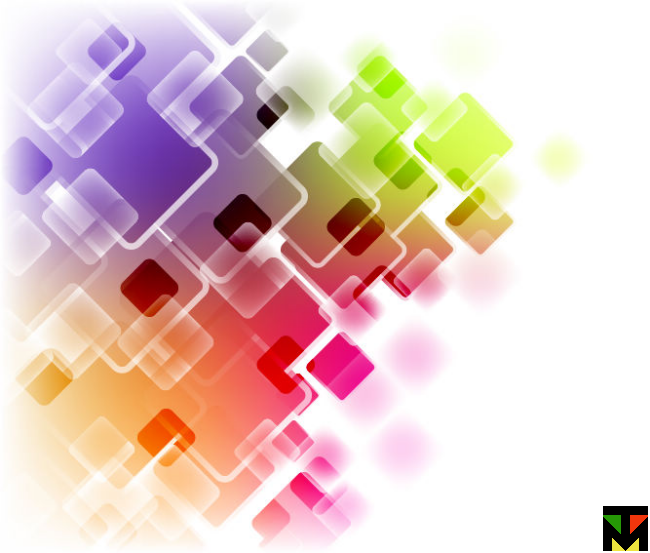 ГБПОУ «Курганский базовый медицинский колледж»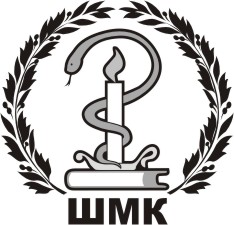 УЧЕБНОЕ ПОСОБИЕПО ГРАММАТИКЕ НЕМЕЦКОГО ЯЗЫКА ДЛЯ СПОШадринск 2017УДК 373.167ББК 81.2 Нем. 922У 29У 12Учебное пособие по грамматике немецкого языка для СПО / И.П.Вениаминова, Л.А.Чайко.– Шадринский филиал ГБПОУ «КБМК» . – Шадринск, 2017. – 105 с.Авторы-составители:Вениаминова Ирина Павловна – преподаватель высшей квалификационной категории ГБОУ СПО «Шадринский медицинский колледж» Чайко Лариса Александровна – преподаватель высшей квалификационной категории ГБОУ СПО «Шадринский медицинский колледж»Рецензенты: Марфицына Ольга Александровна – преподаватель кафедры Гуманитарного и эстетического образования  ГАОУ ДПО «Институт развития образования и социальных технологий».Шадрина Наталья Александровна – заведующий методическим кабинетом ГБОУ СПО «Шадринский медицинский колледж»  	Учебное пособие по грамматике немецкого языка содержит краткие теоретические сведения по основным разделам грамматики немецкого языка и упражнения к ним. Пособие направлено на практическое овладение грамматикой немецкого языка в соответствии с требованиями ФГОС 3+ для СПО. Пособие может быть рекомендовано для самостоятельной работы студентов.© Вениаминова И.П., 2017© Чайко Л.А., 2017© Шадринский филиал ГБПОУ «КБМК», 2017СодержаниеВведение    						5 Часть I. Синтаксис.Раздел 1. Простое предложение						6§ 1 Общие сведения						6§ 2 Порядок слов в простом распространенном предложении 			6  § 3 Неопределенно-личные предложения с местоимением man			10§ 4 Безличные предложения						13§ 5 Утвердительные и отрицательные предложения					16Раздел 2. Сложное предложение						23§ 1 Сложносочиненное предложение						23§ 2 Сложноподчиненное предложение						25§ 3 Виды придаточных предложений							26Часть II. МорфологияРаздел 1. Глагол						31§ 1 Общие сведения						31§ 2 Настоящее время						33§ 3 Präsens неправильных глаголов						39§ 4 Спряжение глаголов с отделяемыми и неотделяемыми приставками 	43§ 5 Спряжение в Präsens глаголов с возвратным местоимеием sich		45§ 6 Präteritum сильных и слабых глаголов						48§ 7 Perfekt сильных и слабых глаголов							52§ 8 Plusquamperfekt						56§ 9 Futurum I							58§ 10 Модальные глаголы							59§ 11 Страдательный залог							64§ 12 Неопределенная форма глагола							67§ 13 Инфинитивные обороты um + zu + Infinitiv, statt + zu + Infinitiv, ohne+ zu + Infinitiv										69§14 Конструкции haben + zu + Infinitiv, sein + zu + Infinitiv 			70Раздел 2. Имя существительное							71§ 1 Артикль						71§ 2 Имя существительное								75§ 3 Образование множественного числа имен существительных			75§ 4 Типы склонения существительных							78§ 5 Управление предлогов						81Раздел 3. Имя прилагательное							83§ 1 Склонение прилагательных							83§ 2 Степени сравнения прилагательных							86Раздел 4. Имя числительное						87§ 1 Количественные числительные							88§ 2 Порядковые числительные							88Раздел 5. Наречие 						91Раздел 6. Местоимения							93§ 1 Личные местоимения							93§ 2 Возвратное местоимение sich							94§ 3 Притяжательные местоимения							96§ 4 Указательные местоимения						99§ 5 Вопросительные местоимения						100§ 6 Неопределенные местоимения						101§ 7 Относительные местоимения						102§ 8 Местоименные наречия						103Список литературы и Интернет-ресурсы						105Введение Учебное пособие по грамматике немецкого языка составлено  в соответствии с ФГОС 3+ для СПО по учебной дисциплине «Иностранный язык». Данное пособие имеет цель способствовать усвоению студентами грамматики немецкого языка, что необходимо для развития навыков всех видов речевой деятельности: чтения, говорения, письма, аудирования. Грамматические сведения, представленные в пособии, помогут студентам старших курсов в работе над переводом профессионально направленных текстов.  	Пособие  включает в себя теоретические сведения и упражнения. В теоретической части изложены основные правила грамматики, затем по каждой теме дается ряд разнообразных упражнений, расположенных по принципу “от простого к сложному”. Большинство упражнений содержат образцы для выполнения. Упражнения, помеченные звездочкой, имеют повышенную трудность. Прежде чем выполнять упражнения, следует повторить правило. Если упражнение выполняется устно, то все фразы рекомендуется проговаривать вслух. Это поможет прочнее усвоить грамматические структуры. Но многие упражнения полезно делать и письменно. Это позволяет эффективнее исправить допущенные ошибки и усвоить материал. 	Учебное пособие можно использовать как в текущей работе на практических занятиях под руководством преподавателя, так и в самостоятельной работе студентов по овладению грамматикой немецкого языка. 	Желаем творческих успехов!Часть I. СинтаксисПростое предложение.1. Общие сведения.	Для простого предложения в немецком языке характерными являются:1. Наличие двух главных членов предложения - подлежащего и сказуемого (das Subjekt, das Prädikat):	Ich komme morgen.       		Я приду завтра.   	Man tanzt.				Танцуют.	Es friert.				Морозит.2. В состав сказуемого обязательно входит глагол (сравните с русским языком):	Ich bin Student.			Я студент.	Diese Fachschule ist neu.	Это училище новое.3. Сказуемое в предложении всегда занимает определенное место зависимости от типа предложения (повествовательное, вопросительное, повелительное):	Die Studenten lesen eine Zeitung. 		(повествовательное)	Lesen Sie eine interessante Zeitung?		(вопросительное)	Zeige mir die erste Seite!			(повелительное)	Каждое высказывание имеет определенную цель: сообщить что-либо, задать вопрос, побудить собеседника к какому-либо действию. В зависимости от цели высказывания предложения классифицируют:	повествовательное	вопросительное	повелительное2. Порядок слов в простом распространенном предложенииПовествовательное предложение.Изменяемая часть сказуемого всегда стоит на втором месте. 	Ich gehe heute ins Kino.	Heute gehe ich ins Kino.	Подлежащее может стоять либо на первом, либо на третьем месте, сразу после сказуемого.  При прямом порядке слов подлежащее стоит на первом месте:	Ich gehe heute ins Kino.	При обратном порядке слов подлежащее стоит после сказуемого:	Heute gehe ich ins Kino.	Сказуемое может состоять не только из одного глагола, но и из нескольких. В этом случае изменяемая часть сказуемого стоит на втором месте, а неизменяемая – на последнем:Ich will heute ins Kino gehen.	Я хочу сегодня пойти в кино.	Ich habe gestern ins Kino gegangen.		Я вчера ходил в кино.Вопросительное предложение. Вопросительные предложения делятся на:a) вопросительное предложение без вопросительного слова; b) вопросительное предложение с вопросительным словом	В вопросительных предложениях без вопросительного слова изменяемая часть сказуемого стоит на первом месте, затем идет подлежащее, неизменяемая часть сказуемого стоит на последнем месте:	Gehst du heute ins Kino?	Willst du Schi laufen?	В вопросительных предложениях с вопросительным словом на первом месте стоит вопросительное слово, затем изменяемая часть сказуемого, затем идет подлежащее, неизменяемая часть сказуемого стоит на последнем месте:	Wohin gehst du heute? 	Wann willst du ins Kino gehen?Запомните вопросительные слова:wer?		кто?was?		что?wem?		кому?wen?		кого?wessen?	чей?wo?		где?wohin?	куда?wann?	когда?wie?		как?wieviel?	сколько?welcher?	какой?welches?	какое?mit wem?	какая?и другие.	Вопросительные слова, относящиеся к имени существительному, стоят непосредственно перед ним, занимая одно с ним место в предложении:	Wessen Buch ist das?	Welche Sprache studieren Sie?	Der wievielte ist heute?Повелительное предложение.	В повелительных предложениях, которые обычно выражают приказ, просьбу, указание, предложение, команду или запрещение, употребляется повелительное наклонение (Imperativ), и изменяемая часть сказуемого (спрягаемый глагол) стоит на первом месте:Sprecht lauter!				Говорите громче!	Wiederholen Sie bitte den Satz!	Повторите, пожалуйста, предложение!		                                                        	Bleibt stehen!				Стойте! Оставайтесь стоять!	Gehen wir heute ins Kino!		Пойдемте сегодня в кино!Упражнения:1. Определите порядок слов в предложениях. Найдите подлежащее и сказуемое.1. Im Garten arbeite ich viel.2. Am Morgen turnen wir gern.3. Mein Bruder studiert Geschichte.4. Meine Schwester besucht uns jede Woche.5. Bald beginnt der Winter.6. Der Patient ist krank.7. Ich studiere an der Fachschule.8. Jeden Tag besuche ich die Bibliothek.9. Am Montag haben wir zwei Vorlesungen.10. Heute ist das Wetter gut.2. Задайте вопрос группе студентов, используя при этом 2 лицо множественного числа.Образец:Fragen Sie, ob sie täglich die Fachschule besuchen.Besucht ihr täglich die Fachschule?Fragen Sie:1. ob sie am Sonntag ins Kino gehen.2. ob sie Sport treiben.3. ob sie das Theater besuchen.4. ob sie heute zu Besuch gehen.5. ob sie die Aufgaben zusammen machen.6. ob sie am Sonntag frei sind.3. Задайте вопрос своему другу. Используйте при этом . ед.ч. Fragen Sie:wie er heit; wo er wohnt;um wieviel Uhr er aufsteht;womit er in die Fachschule fährt;welche Bücher er gern liest;wohin er am Sonnabend geht;wann er die Bibliothek besucht;ob er Medizin gern hat;wie seine Lieblingslehrer heien. 4. Прочтите предложения. Найдите в них подлежащее и сказуемое. Определите их место в предложении.Das Wetter ist heute schn. Die Sonne scheint hell. Es ist aber windig. Ich gehe in die Fachschule. Heute haben wir interessante Fächer. Am Abend will ich ins Kino gehen. Meine Freundin geht mit mir nicht. Sie soll die Hausaufgaben machen. Morgen soll sie auch einen Bericht machen. Sie geht heute nach der Fachschule in die Bibliothek. Meine Freundin ist sehr verantwortungsvoll.5. Прочтите еще раз упражнение 2. Измените, если это возможно, порядок слов в предложении.6. Задайте вопрос к каждому предложению из упражнения 2. 7. Продолжите предложения:Das Wetter ...Am Abend ...Meine Freundin soll morgen ...Meine Freundin geht heute ...Die Sonne ...Es ist ...8. Составьте предложения из данных ниже слов:1. Heute; ich; ins Konzert; gehe.2. Morgen; die Studenten; 2 Vorlesungen; haben.3. Die Studenten; ins Kabinett  Nummer 1; gehen.4. Am Dienstag; eine Versammlung; in der Fachschule; findet ... statt.5. Im Winter; wir; gehen; oft; auf die Eisbahn.6. Heute; der Unterricht; beginnt; um 2 Uhr.7. Mein Bruder; Medizin; jetzt; studiert.8. Gestern; ich; war; krank.9. Mein Freund; eine große Familie; hat.10. Seine Frau; als Arzt; im Krankenhaus; arbeitet.11. Ich; meinen Freund; besuchen; will; im Sommer.12. Meine Schwester; bald; will; nach Moskau; fahren.9. Прочтите предложения без вопросительного слова. Дайте ответ на вопрос. Составьте вопросительное предложение с вопросительным словом, данным в скобках. Ответьте на него.1. Gehen Sie heute ins Kino? (mit wem?)2. Studieren Sie an der Fachschule? (seit wann?)3. Arbeiten Sie im Garten? (wie?)4. Studieren Sie? (wo?)5. Gehen Sie in die Bibliothek? (wann?)6. Wohnen Sie in Moskau? (wo?)7. Beginnt die Vorlesung um 8 Uhr? (wann?)8. Machen Sie am Morgen Gymnastik? (was?)9. Interessierst du dich fr Fremdsprachen? (wofür?)10. Lesen Sie die Zeitungen? (wie?)10. Составьте вопросы без вопросительного слова и с вопросительным словом к следующим предложениям:1. Ich lebe in Schadrinsk.2. Wir wohnen im Studentenheim.3. Er studiert Medizin.4. Sie besucht uns montags.5. Wir machen viele Übungen schriftlich.6. Ich berichtige die Feheler meiner Freundin. 11. Работа в малых группах. “А” читает предложение, “В” задает вопрос, “С” отвечает на вопрос. Образец:  “А”:  Ich gehe in die Schule. 	      “В”:  Und wohin gehst du?	      “С”:  Ich gehe ins Kino.Ich lese eine Zeitschrift.Ich schreibe einen Aufsatz.Ich fahre nach Hause.Ich spiele Gitarre.Ich besichtige die Gemäldegalerie. 3. Неопределенно-личные предложения с местоимением man.	По виду подлежащего предложения делятся на личные и безличные. Подлежащее в личных предложениях выражено, как правило, существительным или местоимением в именительном падеже (Nominativ), реже другими частями речи.	Die Studenten schreiben. (существительное)	Ich laufe. (местоимение)	Turnen ist gesund. (глагол)	К личным предложениям относятся также и предложения с неопределенно-личным местоимением man, которое в предложении и является подлежащим. Местоимение man всегда стоит в именительном падеже (Nominativ) и обозначает одно или несколько неизвестных (неопределенных) лиц. 	Man tanzt.					  		Танцуют.	Man lacht.					 	 	Смеются.	Man lernt in dieser Fachschule Medizin. 		В этом училище изучают медицину.	После местоимения man глагол стоит в 3 лице единственного числа (in der dritten Person Singular):	Man schreibt darber in der Zeitung.   Об этом пишут в газете.	На русский язык местоимение man не переводится. Предложения с местоимением man в русском языке соответствуют неопределенно-личным предложениям с глаголом в 3 лице множественного числа:	Im Saal spielt man Klavier.	В зале играют на пианино.	Man turnt in der Sporthalle.	В спортзале занимаются гимнастикой.Упражнения:1. Прочтите немецкие поговорки. Назовите русские эквиваленты.1. Den Vogel erkennt man an den Federn.2. Man empfängt den Mann nach dem Gewand und entläßt ihn nach dem Verstand.3. Man muss das Eisen schmieden, solange es heiß ist.2. Инсценируйте шутку!- Wieviel Minuten kocht man ein Ei?- Ein Ei? Man kocht es 5 Minuten.- Und zwei Eier?- Zwei Eier muss man zehn Minuten kochen!3. Подтвердите высказывания.Образец:Am Morgen macht man Morgengymnastik. Stimmt es? - Ja, es stimmt. Am Morgen macht man Morgengymnastik.1. In der Deutschstunde spricht man deutsch. Stimmt es?2. In der Deutschstunde liest man und bersetzt deutsche Texte. Stimmt es?3. Man beantwortet die Fragen des Lehrers. Stimmt es?4. In der Pause geht man in den Speiseraum. Stimmt es?5. Nach der Fachschule macht man gewhnlich die Hausaufgaben. Stimmt es?6. In der Vorlesung hört man dem Lektor zu. Stimmt es?7. Im Lebensmittelgeschäft kauft man verschiedene Lebensmittel. Stimmt es?4. Исправьте высказывание. Начните предложение так: “Ich bin nicht einverstanden...”1. Man spricht in Frankreich italienisch.2. Aus London nach New-York fährt man mit dem Zug.3. Mit dem Bus fährt manschneller als mit der U-Bahn.4. Man darf in der Vorlesung mit dem Nachbarn sprechen.5. In der Schweiz spricht man englisch.6. Aus den Bchern erfährt man nichts Interessantes. 5. Обобщите следующие высказывания:Образец: Du badest im Sommer viel. - Man badet im Sommer viel.1. Du stehst am Sonntag um 9 Uhr auf. 2. Du machst Morgengymnastik.3. Ich frhstücke.4. Sie geht mit ihren Freunden spazieren.5. Nach dem Mittagessen liest du.6. Am Abend siehst du fern.7. Manchmal gehen wir zu Besuch.8. Ihr empfängt gern die Gäste.6. Ответьте на вопросы:1. Veranstaltet man in Ihrer Fachschule Wissenstottos?2. Fhrt man Theaterstcke in der deutschen Sprache auf?3. Nimmt man an Sportwettbewerben teil?4. Liest man Zeitungen in der Deutschstunde?5. Lernt man Gedichte auswendig?6. Schreibt man Wörterdiktate?7. Sorgt man für die Patienten?7. Ответьте на вопросы. 1. Wohin geht man, wenn man Bücher braucht?2. Wohin geht man, wenn man Brot und Milch braucht?3. Wohin geht man, wenn man Hunger hat?4. Wohin fährt man, um sich zu erholen?5. Was macht man, wenn man freie Zeit hat?6. Wen besucht man, wenn man sich schlecht fühlt?7. Was macht man, wenn man Durst hat?8. Ответьте на вопросы несколькими предложениями:1. Was macht man an einem Arbeitstag?(frh aufstehen, in die Fachschule gehen, nachmittags die Hausaufgaben machen, am Abend fernsehen, vor dem Schlaf spazierengehen)2. Was macht man am Ruhetag (am Sonntag)?(etwas länger schlafen, Sport treiben, Literatur lesen, Musik hren, tanzen, singen, den Freunden helfen)3. Was macht man in der Stunde?(Texte lesen, dem Lehrer zuhören, neue Themen besprechen, die Fragen des Lehrers beantworten, dem Lehrer Fragen stellen)                    9. Составьте короткие диалоги.Образец:- Ich will ins Kino gehen! (Hausaufgaben machen)- Nein! Man muss Hausaufgaben machen!1. Ich will das Buch lesen. (der Mutter helfen)2. Ich will ins Theater gehen. (den Aufsatz schreiben)3. Ich will Musik hren. (den Brief schreiben)4. Ich will spielen. (schlafen gehen)10. Переведите на немецкий язык:1. В России много читают.2. В Германии говорят на немецком языке.3. На уроке много читают и говорят по-немецки.4. В училище ставят пьесы на немецком языке.5. Спортом нужно заниматься регулярно.6. На лекции внимательно слушают.7. Нужно писать сочинение.8. Каждый день нужно делать домашнее задание.4. Безличные предложения.	Так как в немецком предложении обязательно наличие подлежащего и сказуемого, то в безличных предложениях роль подлежащего выполняет безличное местоимение es. 	Es ist Herbst.				Осень.	Es regnet.					Идет дождь.	Es beginnt frh zu dämmern.		Начинает рано смеркаться.	Безличное местоимение имеет только одну форму - es. Это местоимение является только формальным подлежащим, на русский язык обычно не переводится и употребляется обычно с определенными глаголами. Глагол при этом стоит в 3 лице единственного числа. Безличные предложения появляются:1. если употребляются безличные глаголы: es regnet, es blitzt, es schneit, es friert, es dunkelt;2. если употребляются личные глаголы в значении безличных: es klopft, es lutet, es geht mir gut, es gibt viel Neues;3. в конструкциях es  связка  прилагательное :  	Es ist kalt. Es wird dunkel. Es wird warm.4. в конструкциях es  связка  существительное в именительном падеже: 	Es ist Winter. Es wird Sommer. Es ist Tag. Es wird Nacht. 	При обратном порядке слов местоимение es опускать нельзя:	Heute regnet es.	Im Winter ist es kalt.Упражнения:Ответьте на вопросы:Gibt es in Moskau Museen?Gibt es in der Fachschule eine Bibliothek?Gibt es in der Fachschule einen Sportsaal?Gibt es noch Eintrittskarten für den neuen Film?Gibt es jetzt viel Arbeit zu Hause?Gibt es etwas Neues in der Fachschule?Gibt es interessante Nachrichten in dieser Zeitung?Измените порядок слов в предложениях (поставьте выделенные члены предложения на первое место):Es taut seit gestern im Garten.Es zieht in meiner Zimmer bei geöffneter Tür.Es ist sehr schwül im Klassenzimmer, man muss es lüften.Es friert fast jede Nacht in unserer Gegend.Es regnete heute von dem Morgen.Es klingelt schon zur Stunde.Es gibt in der Wohnung keinen Fernseher.Es blitzt irgendwo im Norden.Es steht jetzt mit der Gesundheit des Vaters gut.Es geht dem Kranken in der letzten Zeit besser.Es ist mir angst in der Dunkelheit.3. Составьте предложения:Образец: klingeln (zur Stunde, in der Fachschule)		Es klingelt zur Stunde in der Fachschule.blitzen (einige Male,  über dem Wald)tauen (seit einigen Tagen,  überall)regnen (die ganze Woche,  im Norden des Gebiets)ziehen (bei geöffneten Fenstern,  in der ganzen Wohnung)frieren (in der Nacht,  in den Bergen)donnern (seit Stunden,  in der Ferne)Ответьте на вопросы,  используя данные под чертой предложения:Warum ziehst du den warmen Mantel an?Warum bist du heute so leicht gekleidet?Warum willst du den Regenschirm mitnehmen?Warum hast du die Sonnenbrille an?Warum springen alle Studenten auf?Warum setzt du die Mütze auf?Es klingelt.Es ist windig.Es ist heute drauβen kalt.Es ist recht warm.Es zieht. Es wird besimmt regnen.Es ist drauβen grelles Sonnenlicht.5*. Вставьте man или es:In dem Roman geht … um die Ereignisse während des Krieges.… tut mir leid,  aber wir können an der Exkursion nicht teilnehmen.Wenn … ins Theater gehen will,  muss … die Theaterkarten im voraus besorgen.Diesem Jungen fāllt … nicht schwer,  Deutsch zu sprechen.… ist interessant,  am Wettbewerb teillzunehemen.… darf nicht sich zum Unterricht verspāten.… ist kalt,  … zieht im Korridor.Gelang es dir nach Moskau zu fahren?Wie steht … mit deinem Studium?In der Fachschule kann … viel Neues und Interessantes erfahren.Инсценируйте диалог,  предварительно дополните его. Здесь даны ответы,  вопросы составьте сами:A:			B:…?		- Danke,  es geht mir gut in der neuen Fachschule.…?		- Es gibt viel Neues.…?		- Ja,  es gefāllt mir gut hier.…?		- Nein,  es fiel mir nicht schwer,  die Prüfungen zu bestehen.…?		- Ja,  es gibt.…?		- Ja,  wir lesen dort Bücher.…?		- Ja,  es ist sehr interessant neue Fächer zu studieren!Переведите на немецкий язык:Стучат. Откройте дверь!Уже темно. Который час?В парке есть хорошая площадка,  там всегда играют в волейбол. Тебе нравится работать в нашей библиотеке? В нашем училище есть кружок немецкого языка.Звенит звонок. Студенты встают. Уже поздно,  нужно идти домой.Дополните каждое высказывание 2-3 предложениями:Es schneit.Es taut.Es dämmert.Es zieht.Es läutet.Es regnet.Es friert.Man singt.Man tanzt.Man spielt Klavier.§ 5. Утвердительные и отрицательные предложения.	Все предложения можно разделить на утвердительные и отрицательные. Утвердительное  предложение (positiver Satz) – это основа любого высказывания, это предложение, в котором есть какое-либо утверждение без отрицания. Поэтому кроме таких модальных слов, как ja, jawohl, sicher и некоторых других утвердительные предложения не содержат никаких языковых средств выражения. 	Ich gehe ins Kino.	Ja, heute habe ich drei Doppelstunden.	Отрицательное предложение (negativer Satz) содержит отрицание. Любое утвердительное предложение может быть преобразовано в отрицательное. Для выражения отрицания служат следующие части речи: отрицательная частица nicht; местоимения kein, keiner, niemand, nichts; наречия nirgends, niemals, nie, nimmer, nirgendwo; союз weder…noch; эквивалент предложения nein. 	Aus diesem Artikel haben wir nichts erfahren.	Niemand kann diese Frage beantworten.	Das Heft war nirgends zu finden.	Der Junge hat niemals (nie) die Ermitage besucht.Ich habe weder Butter noch Milch gekauft.Для отрицания отдельных слов служат приставки: un-, mi-, a(n)-, des-, dis-, in-, il- и другие.wichtig – unwichtiggelingen - milingenmoralisch – amoralischinformieren – desinformierendirekt – indirektСамыми распространенными отрицаниями являются отрицания nicht и kein. Отрицание nicht. Отрицание nicht может относиться к любому члену предложения.Если оно относится к сказуемому, то отрицается все высказывание. Тогда отрицание nicht стоит в конце предложения:Wir studieren am Sonntag nicht.Если отрицание относится к другим членам предложения, то речь идет о частичном отрицании. Nicht в данном случае стоит непосредственно перед тем членом предложения, которое отрицается:Die Vorlesung findet morgen nicht um drei Uhr statt. (sondern um vier)Die Vorlesung findet nicht morgen um drei Uhr statt. (sondern am Mittwoch)В составном сказуемом частица nicht стоит перед неизменяемой (неспрягаемой) частью сказуемого:	Ich habe dieses Buch noch nicht gelesen.	Doktor hat diesen Patienten noch nicht untersucht.	Er wird ihn heute nicht untersuchen.	Если сказуемое выражено модальным глаголом с инфинитивом, то частица nicht может стоять либо сразу после модального глагола, либо перед инфинитивом:	Ich will nicht die Arznei einnehmen.	Ich will die Arznei nicht einnehmen.Отрицание kein.	Отрицание kein (и его измененные формы) стоит в предложении перед существительным. В аналогичном утвердительном предложении перед данным существительным стоит неопределенный или нулевой артикль:	Ich habe eine Schwester. – Ich habe keine Schwester.	Er hatte Zeit. – Er hatte keine Zeit. 	Ich lese ein Buch. – Ich lese kein Buch.	Er untersucht einen Patienten. – Er untersucht keinen Patienten.Отрицание kein изменяется по родам, падежам и числам (имеет такие же окончания, как неопределенный артикль). В отличие от русского языка, где допускается несколько отрицаний в одном предложении, в немецком предложении допустимо только одно отрицание. Сравните:Я никогда ничего об этом не слышал. – Ich habe nie etwas darüber gehört.В немецком языке существуют параллельные утвердительные и отрицательные формы, которые взаимоисключаются в рамках одного предложения:ein – keinetwas – nichtsallerlei – keinerleiirgendwo – nirgendsjemand – niemandjemals – nie, niemalssowohl…als auch – weder…noch	В отличие от русского языка, в немецком языке вопрос, содержащий отрицание, требует разного ответа в зависимости от того, положительный или отрицательный  будет ответ:Положительный: Ты не видел сегодня нашего доктора? – Нет, я его видел.Hast du heute unseren Doktor nicht gesehen? – Doch, ich habe ihn gesehen.Отрицательный: Ты не видел сегодня нашего доктора? – Нет, не видел.Hast du heute unseren Doktor nicht gesehen? – Nein, ich habe ihn nicht gesehen.Упражнения:Прочтите следующие пословицы. Назовите русские эквиваленты. Определите, что отрицают nicht и kein.Keine Antwort ist auch eine Antwort.Was du heute kannst besorgen, das verschiebe nicht auf Morgen.Was Hänschen nicht lernt, lernt Hans nie.Ответьте на вопросы.Образец:   A: Zeichnest du?		B: Nein, ich zeichne nicht. Und du?		A: Ich zeichne auch nicht.Rechnest du? Fotografierst du? Tanzt du? Übersetzt du? Wartet ihr? Schreibt ihr? Schwimmt ihr?Образец:   A: Leist du ein Gedicht? (die Fabel)		B: Nein, ich lese kein Gedicht, ich lese eine Fabel.Leist du einen Aufsatz? (der Brief)Leist du eine Zeitung? (die Zeitschrift)Leist du einen Krimi? (die Niergeschichte)Übersetzt du einen Artikel? (der Lesetext)Übersetzt du eine Instruktion? (das Patent)Übersetzt du ein Poem? (das Leid)Верно ли высказывание? В ответе используйте соответствующее отрицание.Rostow ist ein Dorf.Die Tanne ist eine Blume.Der Tiger ist ein Haustier.Die Nachtigal ist ein Raubvogel.Der Zwinger ist ein Theater.Das Obraszow-Theater befindet sich in S.Petersburg.In der Stadt  befindet sich eine U-Bahn.Die Stadt Odessa legt an der Ostsee.Опровергните высказывание с помощью отрицания сказуемого:Dieser Junge geht heute in die Schule.Die Gruppenälteste besorgte die Eintrittskarten ins Theater.Er interessiert sich für Sport.Der Junge wendet sich an den Arzt.Ich warte auf meine Freundin.Die Studenten lernen die neuen Vokabeln.Der Student nimmt an der Diskussion teil.Die Studenten haben den Vortrag vorbereitet.Der Vortrag war interessant.Der Lehrer ist mit der Arbeit der Studenten zufriden.Опровергните высказывание с помощью отрицания выделенного члена предложения:Die Alpinisten wollen diesen hohen Berg besteigen.Die Touristen waren mit Rucksäcken beladen.Der Aufstieg begann am Tage, er war leicht.Die Studenten wollten eine Wanderung in den Ferien unternehmen.Wenn ich in die Fachschule gehen muß, stehe ich um 8 Uhr auf.Die letzte Versammlung war besonders interessant.Опровергните следующие высказывания, употребив соответствующие отрицания:Jemand hat dich angerufen.Hast du etwas über den Krebs gelesen?Wir waren mehrmals im Puschkin-Museum.Er wollte eine Arznei in der Apotheke kaufen.Es gibt allerlei Bücher zu diesem Thema.Irrgendwo habe ich dein Heft gesehen.Ich werde heute sowohl Tabletten als auch Pulver einnehmen.Ich habe heute ein Buch gekauft.Употребите в отрицании составной союз weder…noch:Dieser Student kann sowohl Englisch als auch Französisch sprechen.Der Junge lernte nicht nur Deutsch, sondern auch Italienisch.Die Studentin interessiert sich sowohl für Poesie als auch für Malerei.Mein Freund besuchte in den Ferien nicht nur Moskau, sondern auch S.Petersburg.Im Garten gibt es sowohl Obstbäume als auch Blumen.Dieser Student ist nicht nur ein guter Sänger, sondern auch ein guter Schauspieler.Ответьте отрицательно на вопросы:Hast du einen Kugelschreiber oder einen Bleistift?Ist das eine Zeitung?Ist das eine deutsche Zeitung?Brauchst du ein deutsch-russisches Wörterbuch?Stehst du im Briefwechsel mit einem deutschen Freund?Hast du zu Hause eine Bibliothek?Gibt es bei Ihnen ein Telefon?Sammelst du Briefmarken oder Abzeichen?Spielst du Klavier?Trinkst du Kaffe gern?Stehst du immer früh auf?Вставьте отрицание nicht или kein:… Antwort ist auch eine Antwort.Wer nicht arbeitet, soll auch nicht essen.Die Studenten waren … imstande, die schwere Frage zu beantworten.Dieser Junge hat die Fachschule … absolviert.Es gab unter Touristen … Arzt und … Krankenschwester.Ich habe … Löffel, … Gabel und … Messer, ich kann … .Auf dem Tisch gibt es … Salz.Dieses Kind trinkt Milch … gern.Hast du Milch gekauft? – Nein, ich habe … Milch gekauft, sondern Kefir.Dieses Gebäude ist … die Schule, das ist ein Krankenhaus.Ich war … an der Ostsee, ich weiß …, ob man dort badet.Der Junge treibt … Sport: er läuft sogar … Schi.Вставьте nicht, nichts, niemand или nie (niemals):BaderegelnBadet … im unbekannten Fluß!Badet … sofort nach dem !… darf einen Ertrinkenden spielen!Werft … Glas, leere Büchsen, Draht oder andere Gegenstände ins Wasser!Geht bei Gewitter … ins Wasser!RätselIch bin stumm und kann … sagen,Kann … weinen, kann … klagen,Doch versteht mich jedermann,Sieht er mich nur richtig an.Назовите отрицательный вариант слова, правильно употребив следующие суффиксы: a-, miß-, un-, i(n)-, il-, ent-, dis-, de-zufrieden, glücklich, wichtig, artig, bestimmt, moralisch, gelingen, trauen, direkt, qualifizieren, legal, militarisieren, rüsten, gesund, regelmäßigСкажите по-другому:Das Kind ist nicht artig.Der Junge ist nicht aufmerksam.Die Frau ist nicht freundlich.Das ist nicht wichtig.Der Vater ist mit seinem Sohn nicht zufrieden.Du bist nicht ordentlich.Er handelt nicht ehrlich.Dieser Arzt ist noch nicht erfahren.Der Lehrer war uns nicht bekannt.Переведите на немецкий язык:Я не пошел с ребятами в кино и вернулся домой. Дома никого не было.Мне нечего было делать.Я начал читать.Это была книга об альпинистах.Я никогда ничего не читал об этом виде спорта.Книга меня заинтересовала, и я не мог остановиться.Я дочитал ее до конца.Ответьте отрицательно на следующие вопросы:Образец:   - Hast du den Film “” nicht gesehen?Nein, ich habe ihn nicht gesehen.Hast du den Arzt nicht angerufen?Hast du mit der Krankenschwester nicht gesprochen?Hast du den Artikel noch nicht geschrieben?Kannst du diese Aufgabe nicht machen?Willst du die neue Aufstellung nicht besuchen?Darfst du nicht die Sitzung des Zirkels versäumen?Ответьте положительно на следующие вопросы:Образец: - Hast du den Film “” nicht gesehen?Doch, ich habe ihn gesehen.Hast du diese Zeitung nicht gelesen?Hast du den Tezt nicht üdersetzt?Hast du die neue Lexik nicht gelernt?Hast du die Aufgabe nicht gemacht?Willst du den Brief dem Freund nicht schreiben?Warum hast du den Vortrag nicht vorbereitet?Willst du mir dein Lehrbuch nicht geben?Вставьте doch или nein:Hast du das Gedicht nicht gelernt? - …, ich kann es aufsagen.Hast du dich dich heute zur Stunde nicht verspätet? - …, ich bin zur Zeit gekommen.Bist du im Kaukasus noch nicht gewesen? - …, ich verbrachte einen Monat in Anapa.Hast du einen lebendigen Delphin nie gesehen? - …, ich habe einen Delphin nie gesehen.Du besuchst das Theater nicht oft! - …, ich war in der vorigen Woche zweimal im Theater.Ich sehe, dieses Foto gefällt dir nicht. - …, es gefällt mir ganz gut.Hast du mit niemandem deine Krankheit besprochen? - …, ich habe noch mit niemandem meine Krankheit besprochen.17. Переведите на немецкий язык, doch  или  nein?Ты не видела новый фильм? – Нет, я его видела вчера.Вы не читали статью о Роберте Кохе? – Нет, мы ее еще не читали.Твоя сестра не поедет с нами? – Нет, она не хочет.Мы не опаздываем на лекцию? – Нет, еще рано.Ты совсем не читал Гете? – Нет, я читал «Фауста».У тебя нет плохих оценок в этом семестре? – Нет, одна есть.Ты никому не говорил о наших планах? – Нет, я рассказал сестре.Вы еще не переводили этот текст? – Нет, мы его уже перевели.18. Какими должны быть вопросы к данным ответам:…? – Doch, ich will zu deinem Geburtstagfeier kommen.…? – Doch, ich habe einen Bleistift.…? – Doch, manchmal arbeitete im Lesesaal.…? – Doch, ich habe eine Schwester.…? – Doch, ich besuche die Bibliothek.…? – Doch, ich habe die Haustiere gern.Раздел 2. Сложное предложение (Der zusammengesetzte Satz)Сложное предложение состоит из двух или более предложений, которые тесно связаны друг с другом и обычно их называют элементарными (простыми) предложениями. Каждое элементарное предложение имеет свое подлежащее и сказуемое. Различают два вида сложных предложений: сложносочиненное, где элементарные предложения сочетаются друг с другом и сложноподчиненные, где одно элементарное предложение подчинено другому.Das Licht erlosch im Zuschauerraum, und der Vorhang ging auf. (сложносочиненное)Als das Licht im Zuschauerraum erlosch,  ging der  Vorhang auf. (сложноподчиненное)§ 1. Сложносочиненное предложение (Die Satzreihe)Сложносочиненное предложение – это сложное предложение, которое состоит минимум из двух элементарных предложений. Элементарные предложения могут быть связаны сочинительными союзами: und, aber, denn, oder, entweder ... oder, sowohl ... als auch, sondern, nicht nur ... sondern auch. Они не влияют на порядок слов во втором предложении, непосредственно после союза стоит подлежащее или второстепенный член предложения второго элементарного предложения:Der Film ist interessant, und ich will ihn mir heute ansehen.Der Film ist interessant, und heute will ich ihn mir ansehen.Ich will mir den Film ansehen, denn er ist interessant.Entweder hat er selbst den Film gesehen, oder die Freunde haben ihm von diesem Film erzählt.Сочинительные союзы и союзные наречия bald ... bald, halb ... halb, teils ... teils, und zwar, sonst, außerdem, trotzdem, dann, darum, deshalb, deswegen влияют на порядок слов. В этом случае после союза стоит спрягаемый глагол:Bald regnet es, bald scheint die Sonne.Das Buch ist interessant, darum will ich es lesen.Zuerst lese ich das Buch, dann gebe ich es dir.После союзов doch, jedoch, entweder ... oder, weder...noch, also порядок слов может изменяться:Es ist heute warm, also du darfst in die Schule ohne Mantel gehen.Es ist heute warm, also darfst du in die Schule ohne Mantel gehen.В  сложносочиненном предложении элементарные предложения могут быть связаны и без соединительных элементов: Der Lehrer betritt die Klasse, die Schüller stehen auf.Сочинительные союзы связывают не только простые предложения в составе сложного, но и однородные члены предложения: Das Zimmer ist klein, aber gemütlich.Упражнения:1.	Выучите пословицы:Er fragt nach Äpfeln, und du antwortest von Birnen.Geteilte Freude ist doppelte Freude, geteilter Schmerz ist halber Schmerz.2.	Образуйте из двух простых предложений сложносочиненное предложение, соединив их союзами данными в скобках:(und)   Ich habe den Zeitungsartikel gelesen. Ich kann dir die Zeitung geben.(aber) Ich habe den Artikel gelesen. Ich kann ihn dir vorläufig nicht geben.(denn) Ich kann dir den Artikel nicht geben. Ihn liest jetzt mein Bruder.(deshalb) Ich kann dir den Artikel nicht geben. Geh in den Lesesaal.(sonst) Geh möglichst schnell in den Lesesaal. Du bekommst den Artikel nicht.3. Образуйте из данных предложений сложносочиненные предложения или предложения с однородными членами. Используйте сочинительные союзы.Ich muss in die Bibliothek gehen. Ich brauche ein Buch.Dieser Student interessiert sich für Chemie. Er interessiert sich für Literatur.3.	Ich habe die Deutschlehrerin nicht getroffen. Ich habe den Physiklehrer nicht getroffen.Die neue Studentin ist ein sehr nettes Mädchen. Wir haben sie liebgewonnen.Die Studenten wollen drei Tage in Moskau weilen. Sie wollen drei Tage in Kiew verbringen.4*. Закончите предложения:Ich würde gern bei dir bleiben, aber ...Dein Aufsatz macht einen sehr guten Eindruck, aber ...Das Thema des Gesprächs war sehr interessant, deswegen ...Er sagt jedem die Wahrheit ins Gesicht, deshalb ...Sie ist nicht nur begabt, sondern auch ...Das Mädchen hat gutes Gedächtnis, trotzdem ...Sagst du alles den Eltern, oder ...An deiner Stelle würde ich nicht mit ihm sprechen, sondern ...Alle müssen sich beeilen, sonst...§ 2. Сложноподчиненное предложение (Das Satzgefüge)Сложноподчиненное предложение – это предложение, которое состоит из главного (der Hauptsatz) и одного или нескольких придаточных (der Nebensatz). Придаточные предложения отделяются от главного предложения запятой:Wir gehen spazieren, weil das Wetter schön ist.Придаточное предложение может стоять перед главным предложением, после главного предложения и в середине главного предложения:Als der Herbst begann, kehrten wir in die Stadt zurück. Er fragte, wann der Unterricht beginnt.Das Buch, das wir gelesen haben, ist interessant.Придаточное предложение имеет в немецком языке твердый порядок слов. На первом месте стоит союз или союзное слово, при помощи которого придаточное присоединяется к главному; за союзом в большинстве случаев стоит подлежащее; после подлежащего – второстепенные члены предложения. На последнем месте всегда стоит сказуемое. Если сказуемое состоит из двух частей, то на последнем месте стоит его изменяемая часть, а неизменяемая – на предпоследнем. В придаточном предложении отделяемая приставка не отделяется.Der Lehrer sagte, dass die Studenten heute gut antworten.§ 3. Виды придаточных предложений.1. Придаточные дополнительные вводятся союзами: dass – что, чтобы, оb – ли, а также союзными словами: was – что, wie – как, wann – когда, wo – где:Ich weiss, dass dieses Thema interessant ist.Er fragte mich, ob ich diesen Film gesehen habe.2. Придаточные причины вводятся    союзами: weil – потому что, da – так как: Dа wir jetzt am College studieren, haben wir immer viel zu tun.3. Придаточные цели присоединяются к главному союзом: damit – для того чтобы:Er gibt mir eine neue Zeitschrift, damit ich den Artikel über die Arbeit der deutschen Polizei lese.4. Придаточные места соединяются с главным союзными словами: wo – где, wohin – куда, woher – откуда: Sie lebt dort, wo früher ihre Eltern gelebt haben.5. Придаточные следствия соединяются с главным союзом so dass – так чтo:Er ist krank, so dass er zu Наusе bleiben muss.6.	Придаточные уступительные вводятся союзами: obwohl, obgleich, wenn ... auch – несмотря на то, что ..., хотя …:Obwohl er krank war, kam er zum Unterricht.7.	Придаточные сравнительные присоединяются к главному союзами: wie – как, als – чем:Das Wetter ist heute nicht so kalt, wie es in den letzten Tagen war.8. Придаточные условные вводятся союзами: wenn, falls – если: Wenn (falls) man eine Fremdsprache beherrschen will, so тиss man systematisch arbeiten.Условные предложения часто присоединяются к главному без союза. В таких бессоюзных придаточных на первом месте стоит изменяемая часть сказуемого. При переводе на русский язык нужно добавлять союз «если»:Will man eine Fremdsprache beherrschen, so muss man systematisch arbeiten.9.	Придаточные времени обычно вводятся союзами: als, wenn – когда, nachdem – после того как, während – в то время как, bis – до тех пор, seitdem – с тех пор, sobald – как только, solange – пока:Als ich dieses Buch las, schrieb ich viele neue Wörter heraus.10. Придаточные определительные присоединяются с помощью относительных местоимений: der, die, das, die – который (-ая, -ое, -ые). Относительные местоимения изменяются по родам и числам, а также
склоняются.Die Kontrollarbeit, die wir am Montag geschrieben haben, war nicht schwer.Относительные местоимения склоняются определенным образом (см. табл.)Склонение относительных местоимений. Упражнения:1. Найдите русские   эквиваленты   к   немецким   пословицам   и запомните их:Versprich nicht, was du nicht halten kannst.Nicht jeder, der einen Bart tragt, ist ein Philosoph.Man soll die Bärenhaut nicht verkaufen, ehe der Bär gestochen ist.Den Brunnen schätzt man erst, wenn es kein Wasser mehr glbt.Rufe nicht "Hase", bis du ihn im Sacke hast.2. Используйте данные предложения в качестве придаточных к главным предложениям: Ich weiss, ...; Man sagt, ...; Ich habe gehört, ... . Образец: 	 Diese Studentin besucht den Unterricht nicht.	Man sagt, dass diese Studentin den Unterricht nicht besucht.Student Petrow ist krank.Die Gruppe hat die Prüfungen gut bestanden.Gestern hat ein Konzert stattgefunden.Der Dozent hat in der Versammlung das Wort genommen.Alle haben am Seminar teilgenommen.Sie interressiert sich für Medizin.3.	Ответьте на вопрос.  Используйте в ответе придаточное предложение.Образец:   Wissen Sie nicht, ob Student N. in den Ferien viel Deutsch gelesen hat?
Man sagt, dass er in den Ferien viel Deutsch gelesen hat.Wissen Sie nicht, ob Student N. sich für Musik interessiert?Wissen Sie nicht, ob die Versammlung gut verlaufen ist?Wissen Sie nicht, ob Student N. viel an der Aussprache arbeitet?Wissen Sie nicht, ob Student N. oft das Theater besucht?Wissen Sie nicht, ob Student N. die Ferien in Moskau verbracht hat?4.	Закончите предложения:Ich glaube, dass ...Der Leser wollte wissen, ob ...Ich zweifle daran, dass ...Die Alte erinnert sich daran, wie ...Er versichert, dass...Erzähle mir, wovon ...Er war überzeugt, dass ...Erinnern Sie sich, worum ...Er weiss, an wen ...Hast du erfahren, wo ... ?Kannst du sagen, worauf ... ?Sage bitte, wofür ...5.	 Ответьте на вопросы:Ist der Text, den wir lesen, schwer?Gefällt Ihnen das Buch, das wir in Hauslektüre lesen?Schreiben Sie aus dem Text alle Wörter heraus, die für Sie neu sind?Schreiben Sie die Arbeiten um, in denen Sie viele Fehler gemacht haben?Wie heisst der Film, den Sie sich zum letzten Mal angesehen haben?Wie heisst der Dichter, dessen Gedichte eben vorgetragen wurden?6*. Вставьте пропущенные союзы. Определите тип придаточного предложения. Переведите на русский язык:Sprechen Sie lauter, ... alle Sie gut verstehen können.Ich wünsche Ihnen, ... Sie die Prüfungcn gut bestehen.Bestellen Sie einen geräumigen Hörsaal, ... viele Studenten an der Arbeit teilnehmen können.Ich möchte, ... Sie diesen Artikel schnell beenden.Sie wollen sich dieses Theaterstück ansehen, ... es nachher in der Gruppe besprechen.Ich fahre nach dem Süden, ... dort in einem Sanatorium meinen Urlaub zu verbringen.Ответьте на вопросы:Stehen Sie um 7 Uhr auf, wenn Ihr Unterricht um 9 Uhr beginnt?Stehen Sie später auf, wenn Sie nur zur 2. Stunde kommen sollen?Gehen Sie vor dem Unterricht in die Mensa, wenn Sie Hunger haben?Sind sie froh, wenn Sie dort Ihre Studienkollegen treffen?Räumen Sie den Tisch selbst ab, wenn Sie mit dem Frühstück fertig sind?Legen Sie den Mantel in der Garderobe ab, wenn Sie ins Institut kommen?Bist du gestern zu Hause geblieben, weil du krank warst?Siehst du heute so schlecht aus, weil du dich auch heute nicht wohl fühlst?Darf er bei der Antwort sitzenbleiben, weil er sich schlecht fühlt?10.	Darf ich ihn nach Hause begleiten, weil er allein nicht gehen kann?8. Образуйте     из     двух     простых     предложений     одно сложноподчиненное с союзом wenn:Man hat Hunger. Jedes Gericht schmeckt gut.Die grosse Pause beginnt. Unsere Mensa ist überfüht.Ich trinke gern Tee. Ich habe Durst.Man hat in der Mensa Selbstbedienung. Alles nimmt weniger Zeit in Anspruch.Unsere Studienfreundin fehlt. Wir rufen sie nach dem Unterricht an.Ich habe Halsschmerzen. Ich konsultiere den Arzt.с союзом als:Ich mache meine Aufgabe. Mein Freund rief mich an.Er bat mich zu kommen. Ich begegnete ihm.3.	Ich ging zur Post. Unterwegs begegnete ich meinem alten Professor.4.	Ich wurde 14 Jahre alt. Meine Eltern kauften mir ein Fahrrad.5.	Der Gelehrte wurde mit einem Orden ausgezeichnet. Seine Bekannten gratulieren ihm dazu.9.	Переведите предложения на русский язык:Das ist eine Erzählung, in der ein Schultag beschrieben wird.Da kommt gerade der Student, auf den wir warten.Unser Leiter unterhält sich mit einem Flieger, von dessen Flügen jetzt viel in den Zeitungen geschrieben wird.Das ist eine Stadt, in der die Touristen die Neubauten bewundern.10.	Ответьте па вопросы:Wie heisst ein Buch, das ein alphabetisches Wörterverzeichnis enthält?Wie heissen Bücher, die im Unterricht gebraucht werden?Wie heisst ein Buch, dessen Seiten mit vielen Bildern ausgestattet sind?Wie heisst ein Buch mit Rezepten, nach denen man kochen kann?Wie heisst ein Gebäude, in dem Schauspiele aufgeführt werden?Wie heisst das Gerät, mit dessen Hilfe die Zeit gemessen wird?Wie heisst eine Uhr, die zu einer gewünschten Zeit klingelt?Wie heisst das Gerät, mit dem man fotografieren kann?Rufst du deinen Eltern an, wenn du später als gewöhnlich nach Hause kommst?Gehst du im Sommer baden, wenn das Wetter gut ist?An wen wendest du dich an, wenn du ein neues Buch brauchst?An wen wendest du dich an, wenn du die letzten Nachrichten erfahren willst?11*. Закончите предложения:1. Der Lehrer lobt die Studentin, wenn ...Ich würde das Buch lesen, wenn ...Geh in die Bibliothek, falls ...Wir werden morgen aufs Land fahren, falls ...Sollst du an einem Zeitungskiosk vorbeigehen, so ...Wenn du heute abend zu mir kommst, so ...Wenn du mit den Hausaufgaben fertig bist, so ...Wenn du fernsehen willst, so ...12.	Прочтите, переведите и перескажите текст:SelbstbewusstseinPablo Picasso soll einmal über sich erzählt haben: Als Kind sagte mir meine Mutter, die gewaltig slolz auf mich war: "Wenn du Soldat wirst, wirst du einmal General. Wenn du Politiker wirst, wirst du einmal President. Wenn du Mönch wirst, wirst du einmal Papst." Statt dessen habe ich gemalt und bin Picasso geworden.Переведите предложения на русский язык:Obwohl er einige Jahre in Deutschland verbracht hat, spricht er deutsch nicht.Obwohl ich deinen Brief aufmerksam gelesen habe, habe ich nicht alles darin verstanden.Obwohl ich nicht viel von Musik verstehe, höre ich mir gern klassische Musik an.Obwohl ich viel zu tun habe, möchte ich mit allen ins Theater gehen.Obwohl es kalt ist, gehe ich auf die Eisbahn. Закончите предложения:Obwohl die Kontrollarbeit schwer war, ...Obwohl die Erzählung langweilig ist, ...Alle haben an der Leserkonferenz teilgenommen, obwohl ...Alle haben die Aufgabe gelöst, obwohl...Alle werden sich den Film ansehen, obwohl… Ответьте на вопросы:Konnte man behaupten: "Je aufmerksamer man in der Stunde ist, desto mehr Freizeit hat man nach dem Unterricht"?Stimmt es: "Je mehr man liest, desto gebildeter ist man"?16*. Закончите предложения:Je länger ich das Bild betrachte, desto besser...Je mehr deutsche Bücher wir lessen, desto umfangreicher ...Je öfter wir neue Vokabeln wiederholen, um so besser ...Je mehr Waren man produziert, desto billiger ...Je mehr Übungen wir in der Stunde machen, desto weniger ...17*. Переведите шутку на немецкий язык:Чем больше мы учимся, тем больше мы знаем. Чем больше мы знаем, тем больше забываем. Чем больше забываем, тем меньше знаем. Чем меньше знаем, тем меньше забываем. А чем меньше забываем, тем больше знаем.18. Вставьте в данные предложения сочинительные или подчинительные союзы:Lerne nur das Glück ergreifen, ... das Glück ist immer da.... ich mich nicht irre, hat er versprochen, heute zu kommen.Ich bin überzeugt, ... er sein Wort halten wird.Man fragte mich, ... ich ins Kino gehen will.Man gab mir diesen Roman, ... ich den Schriftsteller kennenlerne.... die Mutter gekommen war, beruhigte sich das kranke Kind.... der Lehrer eine Frage stellte, meldeten sich fast alle Studenten.... der Junge aufgeregt war, konnte er lange nicht einschlafen.Die Kontrollarbeit ist schwer, ... sie ist interessant.10.	Sage ihm, ... er morgen um 8 Uhr in die Fachschule kommen soll.Часть II. МорфологияРаздел 1. Глагол (Das Verb)§ 1. Общие сведения.Глагол - это часть речи, которая выражает действие, процесс или состояние:arbeiten	fallen	hungernlesen	wachsen	schlafenВ предложении глагол обычно является сказуемым. Unsere Fachschule befindet sich im Zentrum der Stadt.В зависимости от типа предложения (повествовательное, вопросительное, повелительное; придаточное) глагол (как сказуемое) занимает определенное место в предложении:Treibst du Sport?Wann gehst du in die Fachschule?Gehst du in die Fachschule?Gehen wir heute ins Kino!Die Kinder spielen Schach.Wenn wir Zeit haben, besuchen wir die Ausstellung.Глагол спрягается, т.е. изменяется по таким грамматическим категориям, как лицо (1, 2, 3 лицо), число (единственное и множественное), время (6 временных форм), наклонение (изъявительное, повелительное и условное). Переходные глаголыменяют также залог (действительный, страдательный).Классификация глаголов:по типу спряжения:сильныеkommensehenlesenслабыеmachenspielenmalenнеправильныеbringenseinwollenпо способу словообразования:простыеkommennehmenпроизводныеbekommenannehmenсложныеkennenlernenstehenbleibenпо отношению к подлежащему:личныеschreibenlesenmalenбезличныеregnenschneienblitzenпо отношению к дополнению:переходныеbesuchenschreibenbauenнепереходныеlebenwachsensich rasierenпо значению:полнозначные                       (основные)arbeitenlernenmachen  вспомогательные модальные глаголы(wollen, können,sollen,müssen, dürfen, mögen,lassen)II. в сложных формах(haben, sein, werden)III. глаголы-связки(sein, werden)	Система временных форм глагола в немецком языке включает в себя 6 временных форм: две простые (Präsens, Präteritum) и четыре сложные (Perfekt, Plusquamperfekt, Futurum I, Futurum II). Для выражения действия в настоящем времени служит Präsens, для выражения действия в прошлом служат Präteritum, Perfekt, Plusquamperfekt, для выражения действия в будущем – Futurum I, Futurum II.§ 2. Настоящее время. (Präsens.)Präsens употребляется:для выражения действия или процесса в настоящем:Ich gehe in die Fachschule. Die Sonne scheint. Ich bin lustig.для выражения длительного действия, а также повторяющегося
действия:Ich besuche die Bibliothek gern. Der Schriftsteller schreibt einen neuen Roman. иногда для выражения действия в будущем вместо Futurum I:Bald ist dein Geburtstag. Kommt deine Freundin zu dir? может выражать приказ:
Du bleibst  zu Hause!редко для выражения действия в прошлом:Gestern sehe ich аиf der Strasse einen Hund. Er läuft auf mich  zu.Präsens образуется с помощью присоединения к основе глагола личных окончаний:Например, спряжение глагола lernen (учиться):Отделяемые приставки в Präsens отделяются и ставятся в конце предложения. В придаточных предложениях приставки не отделяются от глагола.Die Stunde beginnt. Alle machen die Hefte auf. (простое предложение)Nachdem alle die Hefte aufmachen (придаточное предложение), diktiert der Lehrer neue Lexik.Der Lehrer sieht, dass alle die Hefte aufmachen (придаточное предложение).Сравните спряжение глаголов с отделяемыми и неотделяемыми приставками:		bekommen		ankommenich		bekomme 		komme andu		bekommst  		kommst aner, sie, es 	bekommt		kommt anwir		bekommen		kommen anihr		bekommt		kommt ansie 		bekommen		kommen anSie		bekommen		kommen an 		Глаголы, основа которых оканчивается на -d, -t или на соединение согласных n, m с предшествующими согласными (например  -chn, -dm, -tm, -gn, -ffn), имеют гласный (е) перед личными окончаниями во 2-м и 3-м лице ед.ч. и во 2-м лице мн.ч.:ich 	bade		rechnedu	badest	rechnester	badet		rechnetwir	baden		rechnenihr	badet		rechnetsie	baden		rechnenSie	baden		rechnen	Если основа глагола заканчивается на -s, -ss, -z, -tz, -x, то во 2-ом лице ед.ч. он имеет окончание -t вместо -st: du sitzt, du liest, du tanzt, du reist, …	Некоторые сильные глаголы во 2 и 3 лице ед.ч. изменяют корневой гласный: a→ä, e→i/ie, au→äu, o→ö:		fahren	geben		lesen		laufenich		fahre		gebe		lese		laufedu		fährst		gibst		liest		läufster, sie, es	fährt		gibt		liest		läuftЗапомните:nehmen – du  nimmst, er nimmttreten – du trittst, er trittbefehlen – du befiehlst, er befiehltlesen – du liest, er liesthalten – du hältst, er hältessen – du isst, er isstvergessen – du vergisst, er vergisstsehen – du siehst, er siehtempfehlen – du empfiehlst, er empfiehltУпражнения:Выучите поговорки и пословицы:In der Kürze liegt die Würze. (В краткости соль)In der Not schmeckt jedes Brot. (Голод – не тетка)Man lernt, solange man lebt. (Век живи, век учись)Прочтите предложения. Найдите глаголы, определите их окончания, назовите лицо и число.	Wir besuchen den College für Medizin. Der Unterricht beginnt um 8 Uhr 30. Der Lehrer fragt, wer heute Klassendienst hat. Heute fehlen Mascha und Olga. „Sie gehen heute in die Poliklinik“, sagt der Gruppenälteste. Der Lehrer sagt: „Nun, beginnen wir! Ihr schreibt eine Übersetzung. Du, Lena, kommst an die Tafel und schreibst einige Vokabeln!". Die Arbeit beginnt.3.	Вставьте соответствующие личные местоимения:... lernt gut. Lernst ... Deutsch oder Englisch? ... lernen mit Interesse. ... lernt das Gedicht auswendig. ... lerne die Regel. Lernen ... die neuen Vokabeln!4.	Проспрягайте по цепочке:Ich eile zur Versammlung.Ich bade gern.Ich reise nach dem Sden.Ich antworte richtig.Ich besuche den Zirkel.Ich mache Morgengymnastik.Ich spiele gut Schach.Ich arbeite im Garten.5.	Вставьте соответствующие окончания:1. Du tanz... immer gern. 2. Wie heiss... der neue Film? 3. Reis... du gern? 4. Ihr übersetz... den Text nicht richtig. Du übersetz... auch falsch. Nur Lisa übersetz... richtig. 5. Was pflanz... du auf diesem Beet? Ich pflanz... eine Rose.Напишите следующие предложения в единственном числе:1. Die Studenten gehen nach Hause.Wartet ihr lange auf uns?Welchem Thema widmen die Schriftsteller ihre neuen Erzählungen?Die Studenten begegnen dem Lehrer oft auf der Strasse.Ihr arbeitet gern und leistet viel.Warum seht ihr auf mich so aufmerksam?Wir gehen oft in die Bibliothek.Wieviel Rubel kosten die Bücher?Die Ärzte untersuchen die Patienten.7. Поставьте глаголы:  	 а) во 2-е и 3-е лицо единственного числа;					б) во 2-е лицо множественного числа:Ich begegne unserem Lehrer oft.Wir öffnen das Fenster.Sie arbeiten viel.Sie fragen uns.Im Sornmer baden wir gern.Auf wen warten sie hier?8. Закончите предложения:Die Kinder laufen um die Wette. Als ersler ... ... .	Alle sprechen gut Deutsch. Besonders gut ... ... .	Die Studenten lesen viel. Besonders viel ... ... .	Alle Kinder schlafen schon. Nur Viktor ... nicht.Alle Studenten hören dem Lehrer zu. Nur Peter … nicht … .	9. Употребите в следующих предложениях один из предложенных глаголов:a)	halten, verlassen, laufen, gefallenEr ... zur Haltestelle. Er verspätet sich.Das neue Kleid ... mir sehr.Mein Nachbar wohnt nicht weit vom College. Er... das Haus um 8 Uhr.Was ... du in der Hand?b)	nehmen, treffen, sprechen, helfen, vorlesen, betreten, erzählen	Nicht weit vom College ... Paul seinen Freund. Er ... mit ihm einige Minuten, dann ... er das Auditorium. Er ... wie immer am Fenster Platz. Die Stunde beginnt. Zuerst ... jeder Student sein Lehrbuch und ... einen Absatz ... . Dann stellen sie einander Fragen und beantworten sie. 	Der Lehrer ... eine lustige Geschichte. Er ... langsam und deutlich, aber Paul versteht nicht alles. Der Lehrer fragt: „... du mit anderen Studenten deutsch?“ „Ja, wir ... deutsch", antwortet Paul. „Sprecht mehr miteinander! Das ... beim Lernen. Heute ... du nicht besonders gut. Ich ... dir eine Drei."10.	Задайте вопросы к данным ответам:А.	В....?	- Ja, ich schreibe Gedichte....?	- Ja, wir spielen Tischtennis gern....?	- Nein, er turnt nicht jeden Morgen....?	- Natürlich, alle Kinder wandern gern....?	- Nein, ich sammle keine Briefmarken, ich sammle Ansichtskarten....?	- Meine Schwester träumt von einem neuen Kieid....?	- Nein, ich wohne nicht weit von der Schule.11.	Измените предложения, по образцу:
Образец: 	Wir schreiben und übersetzen.		Ich schreibe, du übersetzt, Anna übersetzt auch.1. Wir rechnen und zeichnen.Wir lernen und arbeiten.Wir singen und tanzen.Wir schwimmen und tauchen.Wir turnen und springen.Präsens сильных глаголов, изменяющих корневой гласный12. Прочтите пословицы. Назовите инфинитив выделенных глаголов. Назовите русские эквиваленты:Eigenes Nest hält wie eine Mauer fest.Wer viel redet, erfährt wenig.Wer einem anderen eine Grube gräbt, fällt selbst hinein.Проспрягайте по цепочке:Ich trage einen Sack.Ich spreche deutsch.Ich laufe gern Schi.Ich lese eine Zeitung.Ich nehme ein Buch.Ich fahre nach Hause.14. Работа в парах: Образец: 	- Liest du Krimis?Ich lese Krimis, aber meine Schwester liest keine Krimis.Siehst du die Mutter? Legst du Zucker in den Tee?Liest du eine neue Zeitung?15. Работа в парах. Используйте глаголы fahren, gehen, laufen. Образец: 	Hans ... nach Leipzig. (Dresden)Hans fährt nach Leipzig. Und du?Ich fahre nach Dresden.Gabriel ... in das Planetarium. (in den Zoo) Karin ... aufs Land. (in die Hauptstadt) Anna ... zur Eisbahn. (ins Kino) Hans ... nach Leningrad. (nach Moskau) Peter ... nach Hause. (in die Bibliothek)16*. Работа в малых группах (3 человека) Образец:	 Ich laufe gern SchiA: Ich laufe gern Schi. B, frage C, ob er auch gern Schi läuft.В: С, läufst du gern Schi?C: Ja, ich laufe auch gern Schi.Ich lese gern Romane.Ich fahre gern mit der Strassenbahn.Ich spreche gern deutsch.Ich schlafe manchmal in den Vorlesungen.Ich nehme am Wettbewerb teil.Ich will Arzt werden.17. Напишите следующие предложения в единственном числе:Die Architekten entwerfen den Plan eines neuen Hauses. Die Kinder werfen den Ball.Die Mädchen erhalten Briefe von den Eltern.Die Studenten übersetzen den Text.Ihr betretet den Saal mit Verspätung.Seht ihr oft fern?Ihr gebt den Inhalt des Textes nicht genau wieder.18. Переведите на немецкий язык:Ты помогаешь другу в работе?На уроке студенты говорят по-немецки, пишут и переводят тексты.Мой друг сегодня едет в Ленинград.Моя сестра хорошо бегает на лыжах.Учитель рекомендует нам новые книги.Учитель ставит мне «пять».Моя сестра мечтает о новом платье.Ты разговариваешь с другими учениками по-немецки?Занятие начинается. Учитель читает интересную историю.§ 3. Präsens неправильных глаголов.Глаголы sein, haben, werden.	Неправильные глаголы спрягаются особым образом. Таблица спряжения глаголов sein, haben, werden:Спряжение глагола wissen:В немецком языке существует два синонимичных глагола wissen и kennen, которые переводятся на русский язык «знать». Необходимо различать их употребление. Глагол wissen употребляется в основном перед придаточным предложением: Alle Studenten wissen, dass die Prüfungen Ende Mai beginnen.В простом предложении глагол wissen употребляется перед дополнением,  выраженным  местоимением,  или  дополнением  с предлогом von или über: Wir wissen das. Wir wissen es. Die Studenten wissen viel von diesem Dichter.Глагол   kennen   употребляется   с   прямым   дополнением, выраженным существительным или личным местоимением: Alle kennen den Namen des ersten Kosmonauten. Du kennst mich gut. Сравните:Русский				НемецкийОни знают это.				Sie wissen das.Они знают это произведение.        		Sie kennen dieses Werk.Упражнения:1. 	Выучите пословицы. Назовите инфинитив глагола:Einmal ist keinmal.Aus nichts wird nichts.Die Gesunden und Kranken haben ungleiche Gedanken.2.	Вставьте глаголы haben, sein, werden в правильной форме:habenIch ... keine Geschwister. Der Junge ... zwei Geschwister: einen Bruder und eine Schwester.... ihr heute Unterricht? Wieviel Stunden ... ihr heute? Wer ... heute Klassendienst?Ich weiss, du ... kein Buch. Ich ... zwei Bücher, nimm ein.Diese Jungen ... keine Zeit, das Kino zu besuchen.Ab morgen ... wir einen neuen Studienplan.Du ... im Diktat viele Fehler.Das Mädchen ... einen neuen Fotoapparat. ... du auch einen Fotoapparat?Wann ... wir das Praktikum? ... ihr schon in diesem Jahr das Praktikum?sein... ihr Schüler oder Studenten? – Wir ... Studenten.Dieses Gebäude ... das Krankenhaus.Mein Vater ... Arzt. Was ... dein Vater von Beruf?Wie alt ... du? – Ich ... 17 Jahre alt. Wie alt ... diese Zwillinge? – Sie ... 15 Jahre alt.... ihr mit der Aufgabe fertig? – Nein, wir ... noch nicht fertig.Du ... müde. Du sollst dich erholen.Ich ... heute frei. Kannst du mit mir gehen? ... du frei?Wer ... hungrig?werdenDer Frühling kommt, die Tage ... länger, die Nächte kürzer. Das Wetter ... wärmer.Diese Studenten ... Ärzte. Diese Studentin ... Krankenschwester.... Sie Studenten des Colleges oder der Hochschule?Es ... dunkel. Es ... kalt.Ich ... heute lesen und meine Mutter ... fernsehen.3. Назовите     инфинитив     выделенных     курсивом     глаголов. Перескажите анекдот:Die beste Zeit.	Der Lehrer einer kleinen Dorfschule erzählt eines Tages seinen Schülern: "Es gibt vier Jahreszeiten: den Frühling, den Sommer, den Herbst und den Winter. Im   Frühling wird alles grün. Auf den Wiesen blühen bunte Вlumen. Im Sommer wird es wärmer, die Früchte reifen. Im Herbst werden die Blätter gelb. Im Winter sind die Tage kurz und die Nächte lang. Es ist kalt, und auf den Feldern liegt Schnee." Dann fragt der Lehrer einen Schüler: "Paul, hast du zugehört? Sage mir, wann ist die beste Zeit, Äpfel zu pflücken?" – "Wenn der Gärtner im Haus ist und die Hunde schlafen," antwortet Paul.4. Вставьте haben, sein, werden в правильной форме:Welches Datum ... wir heute? – Heute ... der 11. November.Wer ... einen Kugelschreiber? ... du einen Kugelschreiber? – Nein, ich ... keinen.Das Wetter ... besser, es ... wärmer.Er ... alt und klug.Endlich ... wir zu Hause. Wir ... müde.Dieses Musikinstrument ... eine Flöte.... ihr mit der Kontrollarbeit fertig? – Ja, wir ... fertig.Diese Jungen wollen später Ärzte ....5. Раскройте    скобки.    Напишите    глаголы    с    отделяемымиприставками в правильной форме:Der Sportler ... eine Mütze ... . (aufhaben)Was für eine Jacke ... sie ...? (anhaben)Ich ... einen bunten Schal ... . (umhaben)... sie auch Sonnenbrillen ... ? (anhaben)Meine Eltern ... einen kleinen Koffer ... . (mithaben)Der Vater ... ein neues Halstuch ... . (umhaben) Проспрягайте глагол wissen в Präsens:Ich weiss es genau.Ich weiss, das heute Montag ist.Ich weiss viel von dem Zar Peter dem Ersten.7. Вставьте глагол wissen в Präsens в правильной форме:1. Meine Freundin ... nichts davon.2. ... ihr, um wieviel Uhr der Zug ankommt?3. Ich ... nicht, was dieses Wort bedeutet.Seine Eltern ... alles.... du etwas von diesem Sportler? – Ich ... nichts von ihm.Ich ..., dass ich wenig ..., nur Dummkopf glaubt, dass er alles ... .Was ... du von Goethe, und welche Werke kennst du von ihm?Ihr ... nicht, was ihr macht.Ich ... viel über den Beruf des Arztes.8. Ответьте на вопросы по образцу.   Обратите внимание на порядок слов в придаточном предложении. Образец: 	Wer hält den Vortrag? (Helene)		Ich weiss es nicht. Frage bitte Helene, sie weiss, wer den Vortrag hält.Wann beginnt die Versammlung? (die Gruppenälteste)Wieviel Stunden haben wir am Sonnabend? (die Lehrerin)Wann ist der Artikel für die Wandzeitung fertig? (Regina)Wer hat heute Klassendienst? (Jan)Wann findet der feierliche Abend statt? (Thomas)Вставьте глагол wissen или kennen в правильной форме:1. Alle ... den Namen von Ziolkowski. Alle ..., dass er der Begründer der modernen Raketentechnik ist.Was ... ihr von Majakowski, und welche Werke von ihm ... ihr?Das Gedicht "Gefunden" ... ich gut. Ich ..., dass es Goethe geschrieben hat.... du nicht genau, ob wir morgen Unterricht haben?Wir ... viel von diesem Dichter, wir ... auch seine Gedichte.Ich ... alle unbekannten Wörter aus diesem Text.Ответьте на вопросы:1. Weisst du etwas über die Bundesländer der BRD?Wisst ihr, dass viele Tiere und Pflanzen schon ausgestorben sind?Weisst du, dass unsere Verfassung alle Bürger verpflichtet, die Natur zu schützen.Wisst ihr, dass viele Blumen und Tiere unter Naturschutz stehen?Wisst ihr, dass Krankenschwester viele Verpflichtungen haben?Weisst du, dass der Beruf des Arztes sehr ernst und schwer ist?Переведите на немецкий язык:Все знают имя первого космонавта.Ты хорошо знаешь С.Петербург?Я знаю, что ты знаешь эту книгу.Ты знаешь адрес моего друга? Я знаю, что он болен.Мы знаем, что наш учитель истории хорошо знает немецкий язык.Мы знаем об этом враче много интересного. Мы знаем также его произведения.§ 4. Спряжение глаголов с отделяемымии неотделяемыми приставками.	В немецком языке существуют глаголы с отделяемыми и неотделяемыми приставками. Неотделяемыми приставками являются следующие приставки: be-, ge-, er-, ent-, emp-, miss-, ver-, zer-:beschreiben, gefallen, erfahren, entstehen, empfinden, misslingen, verstehen, zerschneiden и т.д.	Отделяемые приставки: ab-, an-, auf-, aus-, bei-, ein-, mit-, nach-, vor-, zu- и другие. Например: abschreiben, ankommen, aufschreiben, ausschreiben, beibringen, einsteigen, mitmachen, nacherzählen, vorschlagen, zumachen.	Неотделяемые приставки в немецком языке являются безударными, отделяемые – ударными:be'schreiben		'abschreibenver'stehen		'aufstehen	Отделяемые приставки при спряжении глагола в Präsens отделяются и ставятся в конце предложения. В придаточных предложениях приставки не отделяются от глагола.Die Stunde beginnt. Alle machen die Hefte auf. (простое предложение)Nachdem alle die Hefte aufmachen (придаточное предложение), diktiert der Lehrer neue Lexik.Der Lehrer sieht, dass alle die Hefte aufmachen (придаточное предложение).	Сравните спряжение глаголов с отделяемыми и неотделяемыми приставками:		bekommen		ankommenich		bekomme 		komme andu		bekommst  		kommst aner, sie, es 	bekommt		kommt anwir		bekommen		kommen anihr		bekommt		kommt ansie 		bekommen		kommen anSie		bekommen		kommen an 		Приставки um-, über- могут быть как отделяемыми, так и неотделяемыми, это зависит от значения слова:'umlaufen – находиться в обращении (о деньгах) (Sie laufen um.)um'laufen – бегать вокруг (Sie umlaufen.)'überlassen – оставлять, приберегать (Ich lasse über.)über'lassen – отдать, предоставить (Ich überlasse.)Упражнения:Прочтите следующие предложения. Обратите внимание на место приставок:Die Studenten umringen den neuen Gruppenleiter.Anfang Juni legen die Studenten die Prüfungen ab.Alle Studenten unserer Gruppe bestehen die Prüfungen gut.Die Gruppenleiterin zeichnet die besten Studenten aus.Wir empfangen die angekommenen Gäste im Vestibül.Wir hören in der Stunde deutsche Lieder ab.Der Vater entzündet das Feuer.Mein Freund überwindet alle Schwirigkeiten und erreicht das Ziel.Wir gehen die Mutter um.Das Lesen erweitert unsere Kenntnisse.Выпишите из упражнения 1 в два столбика все глаголы с отделяемыми и неотделяемыми приставками (в инфинитиве).Проспрягайте в Präsens:Ich entwerfe einen Plan.Ich packe meinen Koffer ein.Ich umarme das Kind.Ich grabe das Blumenbeet um.Раскройте скобки, вставьте глаголы в правильной форме:Im Theater … man eine neue Oper … . (aufführen)Im neuen Roman … der Autor einen Studenten … . (darstellen)Es ist schon 19 Uhr. … bitte den Fernseher … . (einschalten)Heute … in unserer Gruppe eine Versammlung … (stattfinden). Unsere Gruppenleiterin … auch an der Versammlung … (teilnehmen).Du hast in der Übersetzung viele Fehler, ... die Arbeit bitte … . (umschreiben)Um wieviel Uhr … du gewöhnlich ... . (fernsehen)Wir … unsere Mäntel in der Garderobe … . (ablegen)… deine Gedanken kürzer … . (ausdrücken)Warum … du die Arbeit nicht … . (fortsetzen)Wir … unser Auditorium selbst … . (aufräumen)Ответьте на вопросы:In welchem Jahr absolviert er die Schule?Wann legt ihr die Prüfungen ab?Seht ihr euch Lernprogramme an?Besucht ihr den Zirkel?Sagt ihr Gedichte vor?§ 5. Спряжение в Präsens глаголов с возвратным местоимением sich.	В немецком языке существуют глаголы, которые употребляются с возвратным местоимением sich, например: sich vorbereiten, sich waschen, sich anziehen и т.д. В таких возвратных конструкциях (когда действие субъекта направлено не на объект, а на самого субъекта), объектом действия выступает возвратное местоимение. Сравните: Anna kämmt die Puppe. (Действие направлено на объект)Anna kämmt sich. (Действие направлено на самого субъекта)	Существуют глаголы, которые без sich не употребляются, например: sich befinden, sich erholen, sich unterhalten, sich beeilen и т.д. Другие глаголы могут употребляться как самостоятельно, так и с возвратным местоимением sich: sich waschen, sich kämmen, sich fühlen, sich vorstellen и др. Немецкие глаголы с sich не всегда соответствуют русским возвратным глаголам, например: sich erinnern - вспоминать. Спряжение глаголов с sich:	Местоимение sich употребляется только в 3 лице ед. и мн. числа. В 1 и 2 лице ед. и мн. числа употребляются соответствующие личные местоимения в Akkusativ.С некоторыми глаголами (такими как sich merken, sich ansehen, sich anhören, sich vorstellen, sich eineignen, sich einbilden, sich vornehmen, sich notieren, sich überlegen, sich anschaffen и др.) sich стоит в Dativ и спрягается следующим образом:	В инфинитиве sich стоит перед глаголом. В предложении при прямом порядке слов sich стоит после изменяемой части глагола: Sie waschen sich am Morgen.	При обратном порядке слов, если подлежащее выражено существительным, sich стоит тоже после глагола, а если подлежащее выражено местоимением, то sich стоит после местоимения:Am Morgen waschen sich die Kinder.Am Morgen waschen sie sich.Упражнения:Прочтите предложения. Выпишите все глаголы с возвратным
местоимением:1. Die Studenten unterhalten sich mit ihrem Gruppenleiter.Du fühlst dich heute besser.Ich höre mir Jazz-Musik per Radio an.Du eignest dir die neue Lexik sehr leicht an.Verabschiedet euch von den Eltern und beeilt euch in den College.Worüber denkst du nach? – Ich überlege mir das Thema meines Vortrages.Wir erinnnern uns oft an dem ersten Tag im College.2.	Переведите   предложения.    Обратите   внимание   на   форму
возвратного местоимения:Der Lesesaal befindet sich hier.Sie beeilen sich zum Unterricht.Diese Studentin setzt sich gewöhnlich hier.Mein Freund beschäftigt sich mit der Musik.Wir bereiten uns auf die Prüfung vor.Der Lektor unterhaltet sich mit dem Studenten Iwanow.Sie verabschieden sich von ihren Freunden.Der Vater erholt sich nach der Arbeit.Die Studenten versammeln sich im Saal.Раскройте скобки, употребив возвратный глагол в нужной форме:Ich (sich vorbereiten) immer gut zur Stunde.Mein Bruder (sich interessieren) für Sport.Meine Schwester (sich erholen) besonders gern am Schwarzen Meer.Ihr (sich versammeln) im grossen Saal.Unsere Industrie (sich entwickeln) sehr schnell.Im Zentrum der Stadt (sich befinden) viele Theater und Museen.Am Abend (sich treffen) sie vor dem Filmtheater.Wie (sich fühlen) deine Mutter?Ответьте на вопросы:Wo erholst du dich im Sommer?Wie bereitest du dich zum Seminar vor?Ziehst du dich schnell an?Wer interessiert sich für Kunst?Wäschst du dich mit kaltem Wasser?Wohin beeilst du dich am Morgen?Wo befindet sich die Bibliothek?Wie fühlt sich deine Grossmutter?Wo treffen Sie sich am Abend?10.	Verspätet sie sich oft zum Unterricht? Вставьте соответствующее местоимение:Wir beschäftigen ... mit der Hauslektüre.Die Brüder unterscheiden ... durch ihrenCharakter.Nach dem Unterricht versammeln wir ... im Stadion.Wo befindet ... die Mensa?Ich sehe ... den neuen Film an.Du eignest ... das neue Thema in Anatomie gut an.Merkt... die neuen Regeln!Notiere ... den Hauptgedanken dieses Textes!6.	 Работа в малых группах. Ответьте на вопросы. Ответ начните
со слова gewöhnlich:Образец:    - Verspätet sich dein Freund zum Unterricht?	- Nein, gewöhnlich verspätet sich mein Freund nicht.
	- Nein, gewöhnlich verspätet er sich nicht.Erkältet sich dein Freund oft?Regt sich deine Freundin wegen jeder Kleinigkeit auf?Freut sich deine Freundin, wenn sie "ausgezeichnet" bekommt?Unterhält sich dein Freund oft mit seinen Kameraden?Trifft sich deine Schwester oft mit ihren Freundinnen?7. Переведите на немецкий язык:1. Ты встаешь слишком (zu) поздно и опаздываешь на занятие.Как ты умываешься? Как ты причесываешься? Как ты чистишь
зубы?Моя сестра очень часто простужается.Мой друг охотно смотрит новые фильмы.Отец отдыхает после работы.Мой брат интересуется спортом, а моя сестра интересуется
музыкой.Студенты собираются в зале.Учителя отдыхают всегда летом.Студенты уже готовятся к экзаменам.Вы уже обдумываете тему нового реферата?§ 6. Präteritum (Imperfekt) сильных и слабых глаголов.В немецком языке существует 3 временных формы глагола для выражения действия в прошлом: Präteritum (Imperfekt) (простое прошедшее время), Perfekt (сложное прошедшее время) и Plusquamperfekt (предпрошедшее время).Präteritum (Imperfekt) – это простое прошедшее время, выраженное одним глаголом: ich spielte, wir lasen usw. Präteritum - это вторая основная форма глагола (из 3-х): 	machen – machte – gemacht 	lesen – las – gelesen Präteritum употребляется для выражения действий и процессов в прошлом в цельном повествовании (в отличие от Perfekt, который употребляется в беседе, диалоге). Сильные и слабые глаголы образуют Präteritum по-разному.Слабые глаголы (глаголы, которые не меняют корневой гласный) образуют Präteritum путем присоединения к основе инфинитива суффикса - (e)te:	Präteritum cл.гл.  =  основа инфинитива  + (e)te	 Например: machen - machte, lernen - lernte, baden - badete	Если основа оканчивается на d, t или n, m с предшествующей согласной (chn, tra, dm и т.д.), то между основой и суффиксом -te появляется е (baden - badete)Сильные   глаголы   образуют   Präteritum путем   изменения корневого гласного:Präteritum сил.гл.  =  основа инфинитива с изменен. корн. гласнойНапример: schreiben - schrieb, lesen - las, tragen - trugОтделяемые приставки в Präteritum отделяются и ставятся в конце предложения:zumachen (закрывать) - machte zuIch machte das Fenster zu. (Я закрыл окно.)При спряжении в Präteritum сильные и слабые глаголы получают следующие личные окончания:Таблица спряжения слабых глаголов в Präteritum:Таблица спряжения сильных глаголов в Präteritum:Глаголы haben, sein, werden в Präteritum спрягаются следующим образом:Упражнения:1.	Проспрягайте глагол в предложении:Ich erhielt einen Brief. Ich bekam eine gute Note.2.	Переведите  текст.  Напишите  его  в  Präsens.   Выпишите
глаголы в неопределенной форме:	Mein Bruder reiste nach Moskau. Er hatte viel Gepäck, und deshalb nahm er ein Taxi. Der Zug fuhr Punkt 9. Um Viertel neun hielt das Auto vor dem Bahnhof. Da der Bruder noch Zeit hatte, ging er in den Wartesaal. Er setzte sich auf ein Sofa und sah die Zeitung durch. An der Wand hing eine grosse elektrische Uhr, sie zeigte jetzt drei Viertel neun. Er rief einen Gepäckträger. Der Gepäckträger nahm seinen Koffer, und sie gingen zum Bahnsteig. Der Schnellzug nach Moskau stand links. Mein Bruder zeigte dem Schaffner seine Karte. Der Schaffner gab sie ihm wieder zurück. Mein Bruder stieg in den Wagen. Er setzte sich ans Fenster und beobachtete das Leben des Bahnhofs. Um 9 Uhr fuhr der Zug ab.3.	Вставьте личное местоимение:... ging in die Bibliothek. ... gingst in den Lesesaal. ... gingen nach Hause. ... gingt spazieren. ... gingen in den Park. ... ging in die Schule. ... ging ins Theater.4.	Вставьте глагол в Präteritum:Die Sonne ... hell. (scheinen)Die Studenten ... heute eine Kontrollarbeit. (schreiben)Wir ... die Richtigkeit dieses Gedankens. (beweisen)Ich ... mir ein Stück Wassermelone ... . (abschneiden)Ihr ... Blumen zweimal in der Woche. (gießen)Zum erstenmal ... ein Mensch in den Kosmos 1961. (fliegen)Er... in eine neue Wohnung ... . (einziehen)Ihr ... die Schule erfolgreich ... . (abschließen)Wir ... gern Sport. (treiben) Ich ... das Buch mit Interesse. (lesen) Du ... das Wichtigste zu sagen. (vergessen) Wir ... die Zeitschrift ... . (durchsehen) Ihr ... im Konzert erfolgreich ... . (auftreten)14.* Die Gruppenälteste ... ..., einen Ausflug zu machen. (vorschlagen)Die Krankenschwester ... dem Patienten die Wunde ... . (umbinden)Der Junge ... vor dem Hund. (erschreckcn)5.	Назовите инфинитив:- er ritt, er glitt, er schritt, er kroch, er floh, er verlor, er zog um, er fror zu, er bewies, er entfloh, er schrieb ab, er stieg ein, er vertrieb- er trat, er las, er trug, er schlug, er wuchs, er unterhielt sich, er
wusch sich, er sah fern, er kam aus, er rief auf, er erhielt- er warf, er traf, er starb, er widersprach, er erschrak, er nahm zu, er
ging vorbei6.	Работа в парах:Образец: Heute beginnt die Deutschstunde um halb neun. Gestern begann sie auch um halb neun.Heute sprechen wir in der Stunde nur deutsch.Heute lesen wir einen Text.Heute schreiben wir Fragen zum Text.Heute unterstreichen wir unbekannte Wörter und lernen sie.Heute nehmen wir an der Diskussion teil.Heute inszenieren wir ein Gespräch.7. Переведите на немецкий язык:Мой брат успешно закончил школу.Наша группа вчера принимала участие в дискуссии.Сегодня мы выступили в концерте.Наша семья переселилась в новую квартиру.Ты написал вопросы к тексту?Моя подруга получила вчера хорошую оценку.На уроке мы писали новые слова, читали текст, обсуждали
важные проблемы.8.	Вставьте соответствующий глагол в Präteritum в правильной
форме:haben	Gestern ... wir Zeit und gingen in den Park. Ich ... ein Rätselbuch mit. Irina ... einen Ball, alle konnten Ball spielen. Igor ... keine Lust, zu spielen, er las ein Buch. Es war heiß, und alle ... bald Durst. Wir gingen ins Cafe und tranken Mineralwasser.sein	Wir ... gestern im Theater, und wo ... ihr? ... du auf der Eisbahn? Andrej ... im Park. Zu Hause ... niemand. Die Eltern ... zu Besuch.werdenSein Bruder war sehr gut in Literatur und ... Journalist. Die Schwester ... Lehrerin.Die Grosseltern ... alt und arbeiteten nicht mehr.Warum wolltest du nicht baden gehen, ... du müde? – Es ... in den
letzten Tagen windig.Die Touristen.... müde und kehrten ins Hotel zurück.9.	Вставьте haben, sein или werden:Gestern ... ich viel zu tun.Ich ... den Wunsch, an der Exkursion teilzunehmen.Als ich 4 Jahre alt ..., besuchte ich den Kindergarten.... ihr einmal in Moskau? Ich ... dort zweimal.Im September ... die Tage kürzer, die Nächte länger.... ihr gestern Turnen? – Ich ... nicht in der Schule, ich ... beim Arzt.10.	Работа в парах:Образец: A: Meine Schwester war sehr gut in Deutsch. (Dolmetscherin)B: Wollte sie Dolmetscherin werden? A: Ja, sie wurde Dolmetscherin.Mein Bruder war sehr gut in Physik. (Ingenieur)Marina war sehr gut in Musik. (Klavierspielerin)Edward war sehr gut in Sport. (Leichtathlet)Dima war sehr gut in Chemie. (Chemiker)Olga war sehr gut in Englisch. (Lehrerin)Sergej war sehr gut in Werken. (Schlosser)§ 7. Perfekt сильных и слабых глаголов.	Perfekt – прошедшее   разговорное   время,   употребляется   для выражения действия в прошлом:1.	в диалогической речи:Was hast du gestern gemacht?Ich habe ein interessantes Buch gelesen.2.	в кратких сообщениях:Mein Bruder ist gestern nach Moskau gefahren.как предшествование по отношению к настоящему: Ich habe alle Aufgaben gemacht. Ich kann ins Kino gehen.	Perfekt - это сложная временная форма, она образуется с помощью вспомогательного глагола haben или sein и Partizip II основного глагола. Большинство немецких глаголов образуют Perfekt с глаголом haben.Perfekt = Präsens haben/sein + Partizip II основного глаголаWir sind nach Hause gekommen. Wir haben das Buch gelesen.	Partizip II - это третья форма глагола. Partizip II слабых глаголов образуется от глагольной основы с помощью приставки ge- и суффикса -t: machen – gemacht, zeichnen – gezeichnet.	Partizip II сильных глаголов образуется с помощью приставки ge- и суффикса -en, причем многие глаголы изменяют корневой гласный: singen – gesungen, bleiben – geblieben. 	Глаголы с неотделяемыми приставками приставку ge- не получают: erzählen – erzählt, bекоттеп – bекоттеп.	У глаголов с отделяемыми приставками прставка ge- стоит между отделяемой приставкой и корнем: aussprechen – ausgesprochen, zumachen – zugemacht.	С вспомогательным глаголом haben спрягаются:1.	Все переходные глаголы (глаголы, требующие дополнения в Akk.):	Ich habe das Buch gelesen.2.	Все возвратные глаголы:	Du hast dich verspätet.3.	Все безличные глаголы (regnen, schneien, blitzen, ...):	Es hat geregnet. Es hat geschneit.4.	Многие непереходные глаголы, не обозначающие движение:	Wir haben lange gewartet. Wir haben geschlafen.	С вспомогательным глаголом sein спрягаются:1. Глаголы, обозначающие движение, изменение места (kommen, fahren, umziehen, usw):	Mein Freund ist gekommen. Ich bin schon aufgestanden.2.	Непереходные  глаголы,  обозначающие  изменение состояния
(aufstehen, erwachen usw):	Heute sind wir um 6 Uhr erwacht.3.	Глаголы sein, werden, bleiben, begegnen, fallen, folgen, geschehen,
passieren, gelingen:Alle sind zu Hause geblieben. Ich bin heute unserem Lehrer begegnet.При спряжении в Pertekt изменяется по лицам и числам только впомогательньтй глагол haben или sein (он спрягается в Präsens), Partizip II основного глагола не изменяется:ich habe gelesen	ich bin gekommendu hast gelesen	du bist gekommener hat gelesen	er ist gekommenwir haben gelesen	wir sind gekommenihr habt gelesen	ihr seid gekommensie, Sie haben gelesen	sie, Sie sind gekommenВспомогательный глагол, как изменяемая часть сказуемого, в повествовательном предложении стоит на втором месте, a Partizip II, как неизменяемая часть сказуемого, – на последнем:Ich bin nach Hause gelaufen.Упражнения:1. Ответьте на вопросы:1. Haben alle Studenten die Hausaufgaben gemacht?Hast du das Gedicht gelernt?Habt ihr gut gearbeitet?Ist sie früh aufgestanden?Sind Sie früh aufgestanden?Ist er früh aufgestanden?Haben Sie sich nicht verspätet?Hat er gut geantwortet?Haben sie viel Zeit zu Hause verbracht?
lO.Habt ihr in der Bibliothek gearbeitet?11.Hast du auf alle Fragen geantwortet? 12.Habt ihr viele Fehler gemacht?13.Haben Sic alles in der Stunde verstanden? 14.Seid ihr spät nach Hause gekommen?2.	Поставьте глагол в Perfekt. Запомните, какие глаголы образуют Perfekt со вспомогательным глаголом sein.Образец: 	 Der Zug kommt um zehn Uhr an.		Der Zug ist um zehn Uhr angekommen.Der Vater kommt heute am Abend.Fährst du mit dem Auto?Das Flugzeug fliegt nach Kiew.Der Student geht nach Hause.Wann kehrt der Bruder zurück?Wir steigen in den Wagen ein.Das Buch fällt zu Boden.Wohin laufen die Kinder?Wie verläuft die Stunde?
lO. Wo steigen Sie aus?11. Geht er spazieren?12. Ich erwache früh.13. DerAlte stirbt.14. Der Baum wächst schnell.15. Der Kranke wird gesund.16. Der Sohn bleibt in der Schule.17. AlIe sind da.18. Was geschieht hier?19. Da passiert ein Unglück.2O.Ich begegne oft meine Schulfreunden.21. Der Aufsatz gelingt gut.22. Alle folgen gespannt der Erzählung.3.	Поставьте глаголы в Perfekt, используя вспомогательный глагол haben:Ich mache die Hausaufgaben.Ich lese ein interessantes Buch.Der Student beantwortet die Fragen des Lehrers.Meine Eltern arbeiten im Garten.Mein Freund hilft mir bei der Arbeit.Die Bauer bauen ein neues Haus.Wir treiben Sport.Die Kinder spielen im Hof.Die Studenten lesen und übersetzen den Text.
lO.Alle verstehen den Lehrer.11.Die jungen Leute tanzen im Saal.
12. Wir warten im Auditorium.4.	Вставьте вспомогательный глагол haben или sein:Das Heft ... zu Boden gefallen.Die Studenten ... den Lehrer verstanden.Hier ... ein Unglück passiert.Wir ... in den Saal eingetreten.Die Studenten ... diese Aufgabe gemacht.Ich ... mich schon gewaschen.Du ... dich zum Unterricht gut vorbereitet.Mein Bruder ... nach Moskau gefahren.... ihr heute spazieren gegangen?
lO.Wem ... du heute begegnet?11.Wohin ... er im Sommer gefahren?
12.Der Bruder … nach Hause gekommen.
13.Wir ... in diesem Jahr auf die Krim gefahren.
14.Mein Großvater ... im vorigen Jahr gestorben.5.	Ответьте на вопросы. Обратите внимание па обратный порядок слов в ответе:Образец: 	Stehst du immer um 7 Uhr auf?		Nein, heute bin ich um 7 Uhr autfgestanden.Erwachst du um 6 Uhr?Stehst du früh auf?Gehst du in die Fachschule zu Fuss?Fährst du mit dem Bus?Gehst du zum Training ins Stadion?Kehrst du nach Hause spät zurück?Gehst du um 11 Uhr zu Bett?6.	Ответьте на вопросы.
Образец:	 Wann kommen die Gäste?		Die Gäste sind schon gehommen.Wann kehren deine Eltern zurück?Wann kommt der Arzt?Wann erwacht das Kind?Wann treten sie ein?Wann laufen die Kinder?7. Переведите на немецкий язык:Я прочитал уже эту книгу.Я вчера получила письмо от моего брата.Мои родители уехали в Крым.Сестра сегодня поздно вернулась домой.Ученик правильно ответил на вопросы учителя.Сегодня я встал рано.Я опоздал на урок.Дети пошли гулять.§ 8. Plusquamperfekt (Предпрошедшее время)Plusquamperfekt - это сложная временная форма, служит для выражения действия в прошлом, совершившегося ранее другого прошедшего действия:	Ich hatte die Hausaufgabe gemacht und ging auf die Eisbahn.Plusquamperfekt образуется с помощью вспомогательного глагола haben или sein, стоящего в Präteritum, и Partizip II основного глагола:Plusquamperfekt = Präteritum haber/sein + Partizip II основного глаголаПри спряжении глаголов в Plusquamperfekt изменяется только вспомогательный глагол, Partizip II основного глагола не изменяется:	schreiben		fahrenich   hatte geschrieben	bin gefahrendu   hattest geschrieben	bist gefahrener    hatte geschrieben	ist gefahrenwir 	hatten geschrieben	sind gefahrenihr 	hattet geschrieben 	seid gefahren sie 	hatten geschrieben 	sind gefahren Sie  hatten geschrieben    sind gefahrenУпражнения:Переведите предложения:In der Stunde machten wir einige Übungen für eine Regel. Die Regel hatte uns die Lehrerin am Anfang der Stunde erklärt.Ich trug zur Post einen Brief, ich hatte den Brief vor kurzem
geschrieben.Der Student ging spazieren. Er hatte seine Autgaben schon gemacht.2.	Раскройте скобки, употребив глагол в Plusquamperfekt:Das Mädchen fühlte sich schlecht. Sie ... auf der Eisbahn (sich erkälten).Der Junge konnte die Frage nicht beantworten. Er ... die Aufgabe nicht (vorbereiten).Mein Bruder siedelte in eine neue Wohnung um. Er ... sie vor kurzem (bekommen).Der Kranke schlief. Er ... eben (einschlafen).Ich war nicht hungrig. Ich ... sehr gut (frühstücken).3.	Определите временную форму в предложениях. Какое действие произошло раньше? Переведите предложения:Ich gab das Buch in der Bibliothek ab. Ich hatte es schon gelesen.Ich war gestern früher aufgestanden. Ich hatte viel zu tun.Wir kamen zum Bahnhof. Der Zug war schon abgefahren.Gestern kamen zu mir zwei Freundinnen. Wir sahen fern und tranken Tee.Mein Freund kehrte nach Moskau zurück. Er hatte an einer Expedition teilgenommen.Die ganze Familie saß am Tisch. Man feierte den Geburtstag der Mutter.Das Gras war am Morgen naß. Hatte es in der Nacht geregnet?4.	В данных предложениях замените Präsens на Präteritum, Perfekt на Plusquamperfekt:Der Junge ist erkrankt und kann die Schule nicht besuchen.Man hat uns die Aufgabe erklärt, und wir beginnen zu arbeiten.Die Mutter hat eine Torte gebacken, und ich lade meine Freunde zum Tee ein.Ich habe meine Zimmer aufgeräumt, und sie sieht ganz schön aus.Ich bin nach Hause gekommen und spiele mit meiner Schwester.Mein   Bruder   hat   die   Schule   absolviert   und   legt   die Aufnahmeprüfungen ins Institut ab.Der Student hat das Heft zu Hause vergessen und kann die
schriftliche Aufgabe nicht machen.5.	Вставьте haben или sein, употребив Plusquamperfekt:Der Zug ... schon abgefahren, als wir zum Bahnhof kamen.Ich konnte an der Diskussion nicht teilnehmen, denn ich ... den Vortrag nicht gehört.Der Junge ... in der letzten Zeit viel gearbeitet und sah sehr müde aus.Der Student sagte, dass er die Frage des Examenators nicht verstanden ... .Meine Freundin ... im Sommer ans Meer gefahren und erzählte über die Reise.5*. Ответьте на вопросы, употребив придаточное предложение с союзом nachdem:Образец:	 - Ging der Junge nach dem Mittagessen zum Training?		- Ja, der Junge ging zum Training, nachdem er zu Mittag gegessen hatte.Gingen die Touristen nach dem Frühstück zum Bahnhof?Liefen die Jungen nach dem Volleyball zum Fluß?Fuhren die Sportler nach dem Training nach Hause?Besuchten die Studenten nach dem Mittagessen die Bibliothek?§ 9. Futurum I (Будущее время)Futurum I употребляется для выражения действия или процесса в будущем. Futurum I образуется из Präsens вспомогательного глагола werden и смыслового глагола в Inftnitiv.Futurum I = Präsens werden + Infinitiv смыслового глаголаich werde malen du wirst malen er, sie, es wird malen wir werden malen ihr werdet malen sie werden malen Sie werden malenУпражнения:1.	Проспрягайте в Futurum I:Ich werde bald kommen.Ich werde morgen zu Hause sein.Ich werde es dir zeigen.2.	Прочтите диалог. Поставьте выделенные глаголы в Futurum I:A: Ich komme morgen zu dir. Bist du am Abend zu Hause?S: Kommst du bestimmt?A: Ja, ich komme bestimmt. Ich zeige dir meine neuen Fotos. Da siehst du,wie gut sie sind.B: Dann bleibe ich zu Hause und warte auf dich.A: Ich komme um 6 Uhr.3.	Употребите глагол, данный в скобках, в Futurum I:Komm zur Sitzung unseres Zirkels. Nina (halten) einen Vortrag. Viele (sein) da. Die Besprechung des Vortrages (sein) interessant. Die Studentin nimmt am heutigen Konzert teil. Sie (singen).Geh heute früher zu Bett. Du (aufstehen) morgen früh.Lies dieses Buch. Es (machen) auf dich einen großen Eindruck.Ihr Ratschlag gefällt mir. Ich (folgen) ihm.Dieser Student arbeitet oft in der Bibliothek. Sie (begegnen) ihm
dort.§ 10. Modalverben (Модальные глаголы)Модальные глаголы выражают не действия или процессы, а отношение к ним. Поэтому они употребляются с инфинитивом другого глагола. Модальный глагол является изменяемой частью сказуемого, а инфинитив основного глагола – неизменяемой. В немецком языке существует шесть модальных глаголов: wollen, mögen, müssen, sollen, können, dürfen. Глаголы wollen и mögen выражают желание, охоту что-либо сделать:Wir wollen in den Wald gehen. – Мы хотим пойти в лес.Ich mag hier immer bleiben. – Я хочу всегда оставаться здесь.	Глаголы müssen и sollen выражают долженствование, при этом глагол müssen выражает внутреннюю необходимость, долг, а глагол sollen выражает необходимость как результат воли другого лица, требование другого человека:Der Unterricht beginnt um 9 Uhr. Ich muss um 7 Uhr aufstehen. – Занятие начинается в 9 часов. Я должен встать в 7 часов.Der   Lektor  sagte,   wir  sollen   neue   Regeln   wiederholen.  – Преподаватель  сказал,  что  мы должны повторить новые правила.Soll ich weiter lesen? – Мне читать дальше?	Глаголы können и dürfen выражают возможность действия, глагол können выражает возможность (объективную или физическую), умение, способность что-либо сделать, а глагол dürfen имеет значение «иметь разрешение, иметь право что-либо сделать»:Es ist warm. Ich капп ohne Mantel gehen. – Тепло. Я могу идти без пальто.Еr капп Englisch lesen. – Он может (умеет) читать по-английски.	Глаголы müssen и sollen с неопредленно-личным местоимением man переводятся как «нужно», «следует»:Man soll aufstehen. – Нужно встать.	Man muss viel lesen. – Нужно много читать.	Глаголы können и dürfen с неопредленно-личным местоимением man переводятся как «можно»:In der Pause darf man laut sprechen. – На перемене можно громко разговаривать.	Спряжение модальных глаголов имеет свои особенности. При спряжении в Präsens модальные глаголыизменяют корневой гласный в единственном числе;в   1  и  3 лице  единственного числа имеют нулевое окончание:	wollen	mögen	müssen	sollen		können	dürfenich 	will		mag		muss		soll		kann		darfdu	willst		magst		musst		sollst		kannst	darfster	will		mag		muss		soll		kann		darfwir	wollen	mögen	müssen	sollen		können	dürfenihr	wollt		mögt		müsst		sollt		könnt		dürftsie	wollen	mögen	müssen	sollen		können	dürfenSie	wollen	mögen	müssen	sollen		können	dürfen	Präteritum модальных глаголов ооразуется с помощью присоединения к основе модального глагола суффикса -te и личных окончаний глаголов в Präteritum, при этом все модальные глаголы теряют умляут:	wollen	mögen	müssen	sollen		können	dürfenich 	wollte		mochte	musste	sollte		konnte	durftedu	wolltest	mochtest	musstest	solltest	konntest	durftester	wollte		mochte	musste	sollte		konnte	durftewir	wollten	mochten	mussten	sollten	konnten	durftenihr	wolltet	mochtet	musstet	solltet		konntet	durftetsie	wollten	mochten	mussten	sollten	konnten	durftenSie	wollten	mochten	mussten	sollten	konnten	durftenУпражнения:1. Проспрягайте модальные глаголы в Präsens и в Präteritum:Ich darf nicht laut sprechen.Ich soll den Tisch decken.Ich will Schach spielen.Ich mag Torte.Ich muss die Prüfung gut ablegen.Ich kann dir ein Buch schenken.2. Вставьте модальные глаголы в соответствующей форме:wollenMein Freund ... Arzt werden.... du uns begleiten?Ich ... dir helfen.... Sie an unserem Ausflug teilnehmen?Unsere Freunde ... eine Diskothek besuchen.... du fernsehen oder spazierengehen?könnenDer Leiter ... dir alles erklären.Wir ... schon deutsch sprechen.Ich ... deine Frage nicht beantworten.Ihr ... in diesem Auditorium bleiben.... du dich an diesen Tag erinnern?... sie dir bei der Arbeit helfen?Wer ... diese Frage beantworten?dürfenMan ... in der Deutschstunde nicht russisch sprechen.... ich meinen Freund mitbringen?Du ... schon nach Hause gehen.Sie ... diese Aufgabe zu Hause machen.„... ich herein?" fragt ein Student. „... ich hinaus?" fragt ein anderer Student.Ihr ... Eis nicht essen, ihr hustet.müssenDie Gruppe ... ihm helfen, er ist im Studium zurückgeblieben.Nach dem Unterricht ... er hier bleiben.Ihr... diesen Text übersetzen.Ich rufe dich morgen an, jetzt ... ich nach Наusе gehen.Du ... den Brief schreiben.Wir ... noch viel an der Sprache arbeiten.sollenWir wissen nicht, was wir den Eltern zum Neujahr schenken ... .... du auf diesen Brief antworten?Der Arzt sagte, die Kinder ... viel Obst und Gemüse essen.Ihr ... um halb 9 im Institut sein.Wir ... das Auditorium sauber machen.... ich dir helfen.Der Student ... die Hausaufgaben machen.mögenIch ... Mineralwasser gern.Du ... schwarzen Kaffee.... er Jazz-Musik?Alle ... dieses Parfum.... ihr Zeichentrickfilme? – Ja, wir ... sie.Das Telefon klingelt spät in der Nacht. Was ... das sein?3.	Составьте вопросительные предложения.
Образец:	 Ich bitte um Entschuldigung. (dürfen)	Darf ich um Entschuldigung bitten?Er spricht schon geläufig deutsch. (können)Sie nehmen dieses Buch mit. (wollen)Du schreibst diesen Brief russisch. (wollen)Ich übersetze diesen Text. (sollen)Morgen steht er früh auf. (müssen)In der Stunde spricht man manchmal auch russisch. (dürfen)Diese Studentin wird eine gute Krankenschwester sein. (können)Вставьте подходящие по смыслу модальные глаголы:Kein Student ... während der Stunde russisch sprechen.Du ... um halb neun im Institut sein.... ich wiederholen?... ich nach Hause gehen?Dieser Student ... seine Aufgabe nicht erfüllen.An wen ... sie sich mit dieser Frage wenden?Dein Bruder fühlt sich schlecht. Er ... einen guten Arzt konsultieren.Diese Übung ... du schriftlich machen.5.	Составьте предложения:1. Wer will was von Beruf werden?Andreas – Programmist 	Ihr – Lehrerinnen Michael – Fotograf 	Ich – Krankenschwester Du – Schlosser 	Wir – Ärzte 2. Wer will was besuchen?Emil – das Puschkin-Museum	Wir – das DendrariumKatrin – die Gemäldegalerie	Du – die ErmitageIhr – Buchausstellung 	Meine Eltern – das TheaterDie Kinder – das Stadion	Ich – die Bibliothek6.	Ответьте на вопросы.Образец:	 - Warum gehst du so früh zu Bett? (um 6 Uhr aufstehen müssen) 		-  Ich muss um 6 Uhr aufstehen.Warum ziehen sich die Kinder so festlich an? (ins Theater gehen
wollen)Warum hat sich Hans das Rauchen abgewohnt? (gesund bleiben
wollen)Warum kommt der Arzt zu uns? (die Kinder untersuchen müssen)Warum fährst du zum Bahnhof? (die Fahrkarten besorgen müssen)Warum hilfst du dem Bruder? (die Aufgabe selbst nicht lösen
können)Warurn geht ihr so früh ins Kino? (sich nicht verspäten dürfen)7.	Ответьте на вопросы:Was wollt ihr am Wochenende machen? Wollt ihr ins Kino gehen? Will deine Freundin nach Hause fahren? Wollen Katja und Nadja tanzen gehen?Könnt ihr gut deutsch sprechen? Kannst du ein Gedicht aufsagen? Können wir heute einen Artikel für die Wandzeitung   schreiben? Können Anna und Sergej einen Dialog inszenieren? Wann können wir  die  Versammlung verbringen? Wer kann  einen Bericht vorbereiten?Darf ich ein Stück Papier nehmen? Darf mein Freund mit uns ins Kino gehen? Darf ich mein Diktat umschreiben? Dürfen diese Studenten das Auditorium verlassen?Soll ich dir helfen? Sollen wir ins Labor gehen? Sollen die Studenten etwas mitnehmen? Sollen wir uns neue CD anhören? Wer soll die Kinokarten besorgen?Скажите в Präteritum, переведите на русский язык:Ich kann nicht auf die Eisbahn gehen, ich muss auf meinen Freund warten.Der Student soll den Aufsatz umschreiben und will ein neues Heft benutzen.Meine Schwester soll das Zimmer aufräumen, sie will den Fußboden fegen und den Staub abwischen.Diese Studenten diirfen hier bleiben.Wir müssen in der Stunde gut aufpassen.Ihr könnt in der Pause in die Bibliothek gehen und das Buch holen.Du musst aufmerksam zuhören.9.	Переведите на немецкий язык:Можно спросить? Как можно перевести это предложение?Ты можешь мне помочь? – Конечно, я могу тебе помочь. Но я хочу сначала выполнить домашнее задание. Потом мне нужно почитать книгу.Мы должны поехать на вокзал, а вам следует упаковать вещи
(die Sachen einpacken).Когда мы должны убирать комнату? Нам нужно вытирать пыль?Врач сказал, дети должны есть фрукты и овощи.§ 11. Passiv (Страдательный залог)	В немецком языке, как и в русском, имеется 2 залога: действительный (Aktiv) и страдательный (Passiv). Сравните:Olga  deckt den  Tisch.   (Aktiv) – Ольга  накрывает  стол. (Подлежащее действует, оно активно)Der Tisch wird (von Olga) gedeckt. (Passiv) – Стол накрывается Ольгой. (Подлежащее пассивно, оно испытывает действие со стороны)Носитель действия (кем фактически выполняется действие) выражается дополнением с предлогом von или durch. Предлог von употребляется обычно с одушевленными существительными, а предлог durch – с неодушевленными.Das Kind wurde von der Mutter geweckt. (одушевленное существительное)Das Kind wurde durch den Lärm geweckt. (неодушевленное существительное)Passiv образуется из вспомогательного глагола werden (в соответствующей временной форме) и Partizip II смыслового глагола:Passiv = werden + Partizip II смыслового глагола  Временные формы Passiv:Präsens Passiv: er wird gelesen – его читают Präteritum Passiv: er wurde gelesen – его читали Perfekt Passiv: er ist gelesen worden – его читали Plusquamperfekt Passiv: er war gelesen worden – его читали Futurum I Passiv: er wird gelesen werden – его прочитаютPräsens Passiv		Präteritum Passivich werde gelobt		ich wurde gelobtdu wirst gelobt		du wurdest gelobter wird gelobt		er wurde gelobtwir werden gelobt		wir wurden gelobtihr werdet gelobt		ihr wurdet gelobtsie werden gelobt		sie wurden gelobtSie werden gelobt		Sie wurden gelobtУпражнения:1. Проспрягайте в Präsens Passiv и в Präteritum Passiv:Ich werde gefragt. Ich wurde gerufen.2. Составьте предложения:3. Ответьте на вопросы, используя данные справа слова:Was wird gelesen? Was wird übersetzt? Was wird geschrieben?4. Ответьте на вопросы:ein Brief, eine Erzählung, eine Zeitung, ein Jugendmagazin, eine Übersetzung, eine Antwort, ein Text, eine GliederungWelche Feiertage werden in unserem Land gefeiert?Welche Feiertage werden in Deutschland gefeiert?In welchem Jahrhundert wurde Moskau gegründet? (12. Jahrhundert)In welchem Jahrhundert wurde Berlin gegründet? (13. Jahrhundert)5.	Употребите в предложениях Präteritum Passiv:
Образец:	 Man kritisierte den Vortrag des neuen Studenten.		Der Vortrag des neuen Studenten wurde kritisiert.Man erwartete an diesem Tag eine Delegation.Man schenkte allen Teifnehmern der Delegation Blumen.Man begrüßte die Delegation herzlich.Man zeigte den Gästen alle Sehenswürdigkeiten der Stadt.Man unternahm im Sommer eine Reise.6.	Переведите на русский язык:1. Der Vortrag wurde von dem besten Studenten geschrieben.Die Ernte wurde durch Hagelschlag vernichtet.Malaria wird durch die Anophelesmücke übertragen.Alle wurden durch diese Nachricht überrascht.Das Zimmer wird von der Mutter aufgeräumt.7.	Работа в парах:Образец: 	- Die Uhr wurde repariert (der Bruder, der Vater)Wurde die Uhr von dem Bruder repariert?Nein, die Uhr wurde von dem Vater repariert.Die Blumen wurden gegossen. (die Kinder, die Mutter)Das Zimmer wurde aufgeräumt. (die Mutter, die Schwester)Die Fenster wurden geputzt. (der Junge, die Oma)Der Vortrag wurde geschrieben. (der Student, die Studentin)Die Blumen wurden gekauft. (die Freundin, der Freund)Вставьте предлог von или durch:Der Kranke wurde ... Chefarzt operiert.Die Quantentheorie wurde 1899-1900 ... Max Planck begründet.Lungentuberkulose wird ... Tuberkelbakterien ausgelöst. Die Cholera- und Tuberkelbazillen wurden ... Robert Koch entdeckt.Asien wird von Europa ... das Ural getrennt.Переведите на немецкий язык:Здесь строится новая школа.Упражнение было сделано на прошлом уроке.Это стихотворение было переведено Лермонтовым на русский.Кем была разработана квантовая теория? - Она была разработана Максом Планком.Америка была открыта Колумбом.§ 12. Infinitiv (Неопределенная форма глагола)Infinitiv - это начальная, словарная форма глагола, первая из трех основных форм глагола. Характерным признаком инфинитива является суффикс -(e)n: malen, sammeln. Часто употребляется Infinitiv Passiv (образуется только от переходных глаголов, т.е. глаголов, которые можно употребить с дополнением в винительном падеже – Akkusativ): gemalt werden, gesammelt werden.Infinitiv может употребляться без частицы zu или с частицей zu. Частица zu стоит перед инфинитивом. Если есть отделяемая приставка, то частица zu стоит между пристакой и корнем глагола в Infinitiv.Infinitiv без zu употребляется:1.	после модальных глаголов и глагола lassen:Ich muss gehen. Ich soll schreiben.2.	после глаголов движения (gehen, fahren, laufen) и глаголов hören,
sehen, fühlen, helfen, lernen, lehren:Die Kinder fahren baden. Ich höre die Kinder singen. Ich helfe dir Aufgabe machen.Infinitiv с частицей zu употребляется:1.	после   большинства   немецких   глаголов   (beginnen,   vergessen, empfehlen, bitten, usw):Der Junge beginnt das Gedicht aufzusagen. Der Lehrer bittet die Frage zu beantworten.2.	после некоторых абстрактных существительных (der Gedanke, das
Glück, die Freude, der Wunsch, die Absicht, die Möglichkeit, usw):Ich habe die Möglichkeit, mit ihm zu sprechen.3.	после  многих прилагательных (stolz, glücklich,  froh,  bequem, überzeugt, usw):Es ist immer interessant, etwas Neues zu erfahren.Упражнения:Отреагируйте на высказывания: Образец:	 - Ich bin gestern radgefahren. Ich will auch radfahren.Ich habe das neue Museum besichtigt.Ich habe ein interessantes Buch gelesen.Ich bin im Sommer Boot gefahren.Ich habe die Aufgabe gemacht.Ich bin im Winter nach Moskau gefahren.Ответьте на вопросы:Kannst du schwimmen? Kannst du singen? Kannst du gut tanzen?Willst du an dem Konzert teilnehmen? Willst du dich im Süden erholen?Möchtest du aufs Land fahren? Möchtest du Tennis spielen? Möchtest du Sport treiben?Lernst du tanzen? Lernst du Klavier spielen? Lernst du deutsch sprechen?Hilfst du das Zimmer aufräumen? Hilfst du das Mittagessen kochen? Hilfst du deiner Mutter einkaufen?3. Закончите предложение:Der Junge beginnt,				den Text zu übersetzen.Das Mädchen hat vergessen,		rechtzeitig zu kommen.Der Lehrer bittet,				das neue Buch zu lesen.Die Studenten versprechen,			die Adresse zu schreiben.Wir schlagen vor,				die Verien lustig zu verbringen.Die Freunde wünschen uns,			eine Reise zu unternehmen.4. Выразите желание сделать то же самое:
Образец: 	- Ich will morgen  fahren.- Ich habe auch den Wunsch, morgen aufs Lund zu fahren.Ich will den Sommer am Meer verbringen.Ich möchte eine Reise in die BRD unternehmen.Ich will mit dem Flugzeug über die Berge fliegen.Ich möchte mit diesem Schriftsteller bekannt machen.5.	Преобразуйте простое сказуемое в составное с глаголом, beginnen:
Образец:	 Sie schreiben einen Brief.Sie beginnen einen Brief zu schreiben.1. Es regnet.2. Ich höre mir den Text an.Der Student lernt ein Gedicht auswendig.Die Lehrerin erklärt ein neues Thema.Der Junge zieht sich an.Die Studenten hören dem Lektor zu.6. Употребите вместо прямой речи инфинитивную группу: Образец: 	Ich bitte den Freund: "Gib mir dieses Buch“Ich bttte den Freund, mir dieses Buch zu geben.Die Freundinnen bitten mich: „Kaufe Karten fürs Konzert".Ich rufe der Freundin: „Warte auf mich".Der Lehrer befiehlt den Studenten: „Verspätet euch nicht zum Unterricht".Der Professor empfiehlt den Studenten: „Lernen Sie diesen Artikel kennen"§ 13. Инфинтивные обороты um ... zu …, statt (anstatt) ... zu …, ohne ... zu …Оборот um ... zu + Infinitiv - имеет значение цели («чтобы ...») statt (anstatt) ... zu + Infinitiv - «вместо ...» ohne ... zu + Infinitiv - «не сделав чего-либо»:Ich gehe in die Schule, um zu lernen. – Я иду в школу, чтобы учиться.Die Studenten gehen spazieren, statt zu arbeiten. – Вместо того чтобы работать, студенты идут гулять.Sie gingen spazieren, ohne Erlaubnis zu haben. – Они пошли гулять, не имея разрешения.Упражнения:1. Употребите     в     предложениях     подходящую     по     смыслу инфинитивную группу:Die Frau geht auf die Post, ... . (Briefmarken kaufen)Wir gehen in die Bibliothek, ... . (neue Bücher holen)Ich löse die Aufgabe, ... . (Rechenmaschine benutzen)Der Junge geht ins Kino, ... . (die Hausaufgabe machen)Mein Bruder bleibt im Sommer in der Stadt, ... . (ins Ferienlager fahren).Der Student trat ins Auditorium, ... . (anklopfen).2.	Переведите на немецкий язык:а)	не читая книги; не занимаясь спортом; не постучав; не переведя текст; не выучив правило.б)	вместо того чтобы: заниматься спортом; играть на пианино; петь; учить немецкий язык.3.	Ответьте па вопросы:Wohin geht der Student, statt zu Hause zu arbeiten?Was schreibt die Studentin, statt die neuen Wörter zu lernen?Wohin ging die Studentin, statt zum Unterricht zu gehen?Kann man eine Fremdsprache erlernen, ohne viel daran zu arbeiten?Darf man ein fremdes Zimmer betreten, ohne anzuklopfen?Kann man ein guter Sportler werden, ohne viel zu trainieren?§ 14 Конструкции haben + zu + Infinitiv, sein + zu + InfinitivКонструкции haben + zu + Infinitiv, sein + zu + Infinitiv имеют модальный характер и выражают долженствование и реже возможность.   Конструкция  haben   +  zu  +   Infinitiv   выражает необходимость и имеет активное значение:Ich habe den Text zu übersetzen. = Ich soll den Text übersetzen. (Я должен перевести текст)Конструкция sein + zu + Infinitiv выражает необходимость или реже возможность и имеет пассивное значение:Der Text ist zu übersetzen. = Der Text soll übersetzt werden. (Текст следует перевести. Текст должен быть переведен.)Dieses Buch war im vorigen Jahr überall zu kaufen. (Эту книгу можно было купить везде в прошлом году.)Упражнения:1. Замените модальный глагол конструкцией haben + zu + Infinitiv:Er soll einen Artikel schreiben.Alle Studenten sollen zum Unterricht pünktlich kommen.Sie sollen sich auf die Prüfung besser vorbereiten.Wer soll dafür sorgen?Diese Fragen sollen die Studenten im nächsten Unterricht besprechen.2.	Переведите предложения на русский язык. Замените Infinitiv Passiv конструкцией sein + zu+ Infinitiv:Die Karten müssen noch heute bestellt werden.Diese Theorie soll weiter entwickelt werden.Diese Arbeit soll geschrieben werden.Das Gemälde kann noch gerettet werden.Der Vortrag sollte schon gestern geschrieben werden.3.	Переведите    предложения    на    немецкий    язык,    используя конструкции haben + zu + Infinitiv или sein + zu + Infinitiv:Студенты должны прочитать текст.Текст нужно внимательно прочитать.Он должен написать диктант.Работа должна быть сделана.Я должна подготовиться к экзамену.Она должна поехать на автобусе.Статья должна быть написана до конца.Текст должен быть переведен правильно.Ты должен ему позвонить.Раздел 2. Имя существительное (Das Substantiv)§ 1. Der Artikel (Артикль)	В немецком языке существительное употребляется с особым служебным словом – артиклем. На русский язык артикль не переводится, а показывает род, падеж и число существительного. Кроме того, артикль характеризует предмет как определенный или неопределенный. В немецком языке для этого существует определенный и неопределенный артикли.Употребление определенного артикля.Перед существительными употребляется определенный артикль в следующих случаях:1.	Если понятие является единственным в своем роде.die Welt, der Mond2.	При повторном упоминании о лице, предмете.Dort liegt ein Buch Das Buch ist interessant,3.	С существительными в родительном падеже.Das ist das Buch des Lehrers.4.	С порядковыми числительными.Heute ist der erste September.5.	С прилагательными в превосходной степени.der beste Hörer6.	Если существительное обозначает членов семьи, название частей
тела или одежду.die Hand, der MantelУпотребление неопределенного артикля:1.	При первом упоминании предмета, лица, понятия.	Im Zimmer stand ein Tisch.В сложном именном сказуемом.
    Das ist ein Haus.После глаголов haben, brauchen, оборота es gibt.	Ich habe einen Bruder. Es gibt hier einen See.При наличии перед существительным определения.
    Er liest ein interessantes Buch.Отсутствие артикля:1. Если существительное стоит со словом заменяющим артикль (притяжательным местоимением, указательным местоимением или отрицательным местоимением kein).Dein Heft liegt auf dem Tisch.	Dieser Junge lernt gut	Ich habe keinen Bleistift.2.	Во множественном числе, если перед существительными стоят
слова alle (все), viele (многие), einige (некоторые) или количественные
числительные.Alle Studenten unserer Gruppe treihen Sport, Fiinf Biicher liegen auf dem Tisch.При названиях городов и стран среднего рода.
     London 1st die Hauptstadt von England.При именах вещественных.
     Die Kinder trinken gem Milch.5.	Если перед существительным стоит определение, выраженное
именем собственным в родительном падеже.Peters Bruder ist klein.6.	Если существительное является именной частью сказуемого и
обозначает занятие, профессию и т.д.Olga ist Studentin. Mein Vater ist Agronom.Склонение артиклей.Упражнения:Прочитайте текст, объясните употребление артиклей.Das ist ein Zimmer. Das Zimmer ist nicht gross, aber es hat einen Balkon. In der Mitte des Zimmers steht ein Tisch. Es gibt im Zimmer eine Schrankwand und ein Sofa. Über dem Sofa hängt eine Lampe. Es gibt im Zimmer einen Fernseher, vor dem Fernseher steht ein Sessel.2.	 Работа в парах. Скажите, что у вас есть то же самое.
Образец; A: 	Ich brauche ein Heft. Und du? 			B: Ich habe ein Heft.1.Ich brauche ein Bleistift. Und du?Ich brauche einen Kugelschreiber. Und du?Ich brauche eine Federtasche. Und du?Ich brauche ein Heft. Und du?Ich brauche ein Wörterbuch. Und du?Ich brauche ein Lehrbuch. Und du?Ich brauche ein Tonbandgerät. Und du?3.	Закончите предложения данными справа существительными, употребив правильно артикль. Die Nachtigal ist …		Das Verkehsmittel ist …			Das PronomenDie Fichte ist …		Der FlussDer Löwe ist …		Die GartenblumeDie Rose ist …			Das MöbelstückDer Tisch ist …		Das InstrumentDie Geige ist … 		Das RaubtierDie Wolga ist …		Die Hafenstadt“Ich” ist …			Der Baum“Zwei” ist …			Der VogelDer Bus ist …			Das Zahlwort4. Закончите предложения, правильно употребив артикль (используйте данные ниже слова):Dieser Pullover ist aus … .Am Morgen trinken wir gewöhnlich … .Besonders gern isst er Kartoffeln mit … und … .Der Tee ist zu stark, gießt … hinzu.Hat die Mutter … gekauft?Die Vase ist aus … .der Kaffee, die Butter, die Wolle, der Porzellan, das Salz, das Wasser, die Milch Ответьте на вопросы.Was liegt gewöhnlich in deiner Tasche?Was liegt gewöhnlich auf einem Schreibtisch?Was hängt an den Wänden eures Zimmers?Was sieht man aus dem Fenster eures Zimmers?Was siehst du, wenn du aus der Schule nach Hause gehst?Запомните пословицы, найдите русские эквиваленты.Den Kopf halt kuhl, die FuBe warm, das macht den besten Doktor arm. Die Sonne bringt es an den Tag.7. Работа в парах. Скажите, что предмет, который здесь лежит,
вам нужен.Образец:	 Hier liegt ein Bleistift.                		Gib mir den Bleisilft.Hier liegt ein Heft.Hier liegt ein Buch.Hier liegt ein Kugelschreiber.Hier liegt eine Zeitung.Hier liegt eine Tasche.Hier liegt ein Bild.Hier liegt ein Photo.Ответьте на вопроcы.Der wievielte Tag der Woche ist der Dienstag?Der wievielte Tag der Woche ist der Freitag?Der wievielte Tag der Woche ist der Sonntag?Der wievielte Monat des Jahres ist der September?Der wievielte Monat des Jahres ist der April?Der wievielte Tag des Jahres ist der Mai?Welche Jahreszeit kommt nach dem Frühling?Welche Jahreszeit kommt nach dem Sommer?Welche Jahreszeit kommt nach dem Herbst?Welche Jahreszeit kommt nach dem Winter?9. Ответьте на вопросы утвердительно:Ist das die gesrtige Zeitung?Ist dieses Mädchen die beste Studentin in der Gruppe?Ist das die erste Novelle des Schriftstellers?War das die zweite Begegnung mit dem berühmten Arzt?Ist das die Mappe des Lehrers?10. Употребите определенный или неопределенный артикль:Morgen haben wir ... Prüfung. ... vorige Prüfung,  die wir am Donnerstag abgelegt haben, war nicht schwer.Wir lesen ... Novelle. In ... Novelle handelt es sich um ... Leben ... Mädchens während ... Krieges.Die Studenten schreiben ... Kontrollarbeit. Das ist ... dritte Kontrollarbeit in diesem Semester.... Sonne scheint. ... Juli ist der heißeste Monat ... Sommers.Er ist ... Chirurg. Er ist... beste Chirurg in dieser Klinik.§ 2. Das Substantiv (Существительное)Существительное в немецком языке имеет 3 рода: мужской, женский и средний; 2 числа: единственное и множественное; 4 падежа: Nominativ, Genitiv, Dativ, Akkusativ. Падежи отвечают в немецком языке на следующие вопросы:N. 		wer? was? (кто? что?)G. 		wessen?   (чей?)D. 		wem? (кому? чему?)Akk.	wen? was? (кого? что?)Упражнения:1. Поставьте вопросы к подчеркнутым существительным:Unsere Familie wohnt in einer neuen Wohnung.Das Buch des Freundes liegt hier.Wir schreiben oft Briefe in die BRD.Ich besuche oft meinen Grossvater.Der Lehrer erklärt dem Studenten eine neue Regel.§ 3. Образование множественного числа имен существительныхБольшинство немецких существительных образуют множественное число с помощью суффиксов. Иногда прибавление суффикса сопровождается умлаутом корневого гласного. Наряду с этим есть существительные, форма множественного числа которых ничем не отличается от формы единственного числа, кроме артикля. Для существительных всех трех родов во множественном числе артикль die. Различают 4 типа образования множественного числа немецких имен существительных:	1	тип – с суффиксом -е-, часто с умлаутом корневого гласного. Кэтому типу относятся:а)	большинство существительных мужского рода (с умлаутом или без него)der Arzt – die Ärzte	der Tisch – die Tischeder Schrank – die Schränke         der Monat – die Monate К этой же группе относятся существительные мужского рода иностранного происхождения с ударными суффиксами -ar, -är, -ier, -eur, -an, -al, -log, -at.der Bibliothekar – die Bibliothekare     der Admiral – die Admirale
der Sekretar – die Sekretäre	         der Dekan – die Dekaneder Offizier – die Offiziere	         der Dialog – die Dialogeder Ingenieur – die Ingenieure	         der Apparat – die Apparateб)	группа   односложных   существительных   женского   рода   (с умлаутом)die Hand – die Hände	die Wand – die Wändeв) многие односложные и некоторые двусложные существительные среднего рода (без умлаута)das Jahr – die Jahre	das Gedicht – die GedichteА также существительные среднего рода с суффиксом -nis das Gefaängnis – die Gefängnisse	2	тип – с  помощью суффикса (-е)n без умлаута:а) большинство существительных женского рода:die Frau – die Frauen	die Uhr – die UhrenСуществительные женского рода с суффиксом -in удваивают -n перед суффиксом множественного числа:die Lehrerin – die Lehrerinnendie Schülerin – die Schülerinnenб)	все существительные мужского рода слабого склонения:       der Mensch – die Menschen	 	der Student – die Studenten      Существительные	иностранного	происхождения, оканчивающиеся на -or, также относятся к этому типу образования множественного числа. Во множественном числе они изменяют ударение, которое перемещается с корня на -or.der Doktor – die Doktoren	der Traktor – die Traktorenв)	некоторые существительные среднего рода:das Auge – die Augen	das Herz – die Herzendas Bett – die Betten	das Verb – die Verbendas Ende – die Enden	das Hemd – die Hemden		3	тип – с  суффиксом -еr и умлaутом корневых гласных а, о, u, аu. К
этому типу относятся в основном существительные среднего рода:das Buch – die Bücher	das Bild – die Bilderdas Volk – die Völker	das Ei – die EierК этому типу относятся также некоторые существительные муж. рода.
der Mann – die Männer	der Wald – die Wälderder Gott – die Götter	der Wurm – die Würmerder Mund – die Münder	der Irrtum – die Irrtümerder Geist – die Geister4	тип образования множественного числа без суффикса, но иногда с
умлаутом корневых гласных. К этому типу относятся:а)	существительные мужского рода на -er, -el, -en:der Vater – die Väter	der Wagen – die Wagender Apfel – die Äpfel	der Arbeiter – die Arbeiterder Garten – die Gärten Исключение: der Vetter – die Vetternб)	существительные среднего рода на -еr, -el, -en:das Fenster – die Fenster	das Zimmer – die Zimmerdas Messer – die Messer       das Zeichen – die Zeichenв)	существительные среднего рода с уменьшительно-ласкательными
суффиксами -chen, -lein, а также с приставкой -ge и суффиксом –е:das Mädchen – die Mädchen 				das Gebäude – die Gebäude das Fräulein – die Fräulein	                            das Gebirge – die Gebirgeг)	два существительных женского рода:die Mutter – die Mütter die Tochter – die TöchterПо особому типу с помощью суффикса -s множественное число образуют:а)	существительные   иностранного   происхождения   мужского   и
среднего рода:der Park – die Parks	das Kino – die Kinosder Klub – die Klubs	das Hotel – die Hotelsб)	уменьшительные формы некоторых немецких существительныхder Vati – die Vatisdie Mutti – die MuttisУпражнения:1. Назовите формы множественного числа следующих существительных.die Fahrt, die Vorlesung, die Universität, die Schule, die Sprache, die
Tochter, die Regel, die Lehrerin, die Uhr, die Blume, die Mutter, die Kraft,
die Kenntnis, die Stadt, die Tür, die Ansichtskarte, die Tafel, die Antwort,
dieFrage, die Bank.das Hemd, das Dach, das Auge, das Jahr, das Interesse, das Heft, das
Buch, das Ohr, das Objekt, das Herz, das Ende, das Feld, das Seminar, das
Diktat,   das  Leben,  das  Mäntelchen,  das   Werk,  das  Land,   das Studentenheim.der Agronom, der Geologe, der Architekt, der Musikant, der Soldat,
der Sekretär, der Absolvent, der Wald, der Reichtum, der Staat, der Monat,
der Tag, der Zug, der Hof, der Arm, der See, der Arzt, der Mann, der Bahnhof, der Mantel, der Mensch, der Park, der Doktor, der Vortrag, der Fehler, der Sohn, der Bruder, der Platz, der Bus, der Vetter, der Vorschlag, der Name.2. Употребите существительные, данные в скобках, во множественном числе:Unsere (der Student) sludieren zwei (die Fremdsprache).Hier verkauft man (der Mantel, das Hemd, das Kleid, der Schuh, der
Hut).Durch die Strasse fahren (der Wagen, der Bus, die Strassenbahn).Er hat zwei (der Beruf).In der Stadt gibt es schöne (das Gebäude).Das sind seine (die Schwester). hat zwei (das Studentenheim). hat viele (der Fluss, das Gebirge, der Wald, der Garten,
die Wiese).3.	 Переведите на немецкий язык:В нашем колледже есть библиотека. Здесь много книг, журналов, газет. Студенты  и  преподаватели  с  удовольствием  здесь работают.На уроках немецкого языка мы читаем и пересказываем тексты, переводим, делаем различные упражнения.В колледже работает много кружков. Кружками руководят преподаватели. Здесь студенты готовят доклады.Эти писатели работают вместе. Они пишут рассказы и стихи. Их книги всемирно известны.Для кого ты покупаешь эти рубашки и платья? – Для моих братьев и сестер.Поставьте существительные в следующих предложениях во
множественное число:Der Student studiert.	4. Der Lektor spricht.Die Studentin schreibt.	5. Das Kind spielt.Der Lehrer malt.	6. Das Mädchen singt.5. Употребите следующие предложения в единственном числе:Die Söhne turnen.Die Töchter singen.Die Brüder lernen.Die Schwester malen.Die Studentinnen studieren.Die Studenten schreiben.Die Arbeiter arbeiten.§ 4. Типы склонений существительныхВ немецком языке 3 типа склонений. Типы склонений существительных определяются по единственному числу. Во множественном числе все существительные склоняются одинаково.Типы склонений существительных:Сильное склонение, к нему относятся все существительные
среднего   рода   (кроме   das   Herz – сердце)   и   большинство
существительных муж. рода. Отличительным признаком этого типа
склонения является окончание -s существительного в род. падеже.Слабое  склонение,   к  нему  относится часть  одушевленных
существительных только мужского рода.а)	существительные на -е: derJunge, der Hase, der Löwe.б)	существительные: der Mensch, der Held, der Bär,в)	существительные   с   ударными   суффиксами   иностранного
происхождения: -ist, -ent, -ot, -ant, -et, -om.Пример: der Aspirant, der Student, der Agronom.Отличительным признаком является окончание -en у существительного во всех падежах, кроме именительного.3)	Женское склонение, к нему относятся все существительные женского рода. Отличительным признаком является отсутствие окончаний во всех падежах.Склонение существительных в единственном числе:Склонение существительных во множественном числе (обязательным является окончание -(е)n в Dativ Plural:Упражнения:1.	Выучите пословицы:Der Ball sucht den guten Spieler. Einen Floh für einen Elefanten ansehen.2.	Задайте вопросы к данным высказываниям:
Образец: 	Da liegt ein Roman. (lesen)Willst du den Roman lesen?Da liegt ein Brief. (lesen).Das ist ein Fehler. (korrigieren)Da liegt ein Buch. (durchblättern).Das ist ein Heft. (nehmen)Da ist ein Bild . (sich ansehen)Da ist ein Zeitungsartikel. (durchsehen)2.	 Ответьте на вопросы:Wem bist du begegnet? (ein Mädchen, ein Schüler) Wem gibst du das Buch? (der Bruder, das Kind) Wem hilfst du? (der Freund, der Vater, die Schwester) Wem gratulierst du? (der Lehrer, der Schriftsteller)Закончите предложения:1. Das Kind stört....Der Student fragt....Der Vater gibt....Die Schwester gratuliert....Der Junge beantwortet....Вставьте существительное:Er begegnet oft (dieser Mensch).Alle gratulieren (der Kosmonaut).Der Arbeiter hilft (der Kollege).Man hat (der Held) einen Orden verliehen.Wir kaufen (der Junge) ein Geschenk.Ответьте на вопросы:Wen rufst du an? (der Aspirant, der Freund, der Kollege).Wem stört der Larm? (der Dozent, der Junge, dieser Schriftsteller, der Schiller, der Poet).Wen erwartest du? (mein Onkel, ein Mann, ein Mensch).4.	Was lernt er? (der Text, der Paragraph, das Gedicht, der Wortschatz).5. Wen bittet sie um Hilfe? (ein Student, ihr Bruder, mein Neffe).6.	Wen fragt der Seminarleiter? (der Student, ein Mädchen, eine Studentin)§ 5. Управление предлогов.Предлоги, требующие DativПосле следующих предлогов имя существительное или местоимение употребляется всегда в дательном падеже: aus (из), bei (у, при, в), mit (с, посредством), nach (после, по, через, в, на, согласно), zu (к, на, для), seit (с, о времени), ausser (кроме), gegenüber (напротив).Mein Freund hilft mir bei dem (beim) Studium.Die Studenten gehen zu dem (zum) Unterricht. Предлог gegenüber обычно стоит после существительного, к которому относится:Der Fernseher steht dem Sessel gegenüber.Предлоги, требующие AkkusativПосле следующих предлогов существительные или местоимения употребляются в винительном падеже: durch (по, через, сквозь, посредством), für (для, за), ohne (без), urm (вокруг, в – о времени, за, на), gegen (против, около, вопреки), bis (до).Ich nehme das Buch für  den Vater.После предлога ohne существительное часто стоит без артикля: Wadim ging heute ohne Mantel.Предлоги, требующие Dativ или AkkusativС дательным и винительным падежами употребляются предлоги in (в), an (на), auf (на), unter (под), hinter (сзади, за), vor (перед), neben (рядом), zwischen (между).При   ответе   на   вопрос   wo?   данные   предлоги   требуют употребления существительных в дательном падеже, на вопрос wohin? – в винительном падеже. Die Mutter stellt den Stuhl vor den Schrank (wohin?)Der Stuhl steht vor dem Schrank (wo?).Упражнения:1.	Раскройте     скобки,     употребив     существительные     в
соответствующем падеже:In unserem Institut bildet man Lehrer für (alle Lehranstalten) aus.Mein Nachbar geht durch (der Hof).Er kommt zum Unterricht immer ohne (die Verspätung).Das Haus befindet sich um (die Ecke).Wir sitzen um (das Feuer).2.	Ответьте на вопросы, используя слова в скобках.1.Gehst du nach Hause durch den Park? (das Zentrum, diese Strasse, der Garten,     die Allee).Nimmst du diese Zeitschrift für eine Woche? (ein Abend, ein Tag,
eine Stunde, einige Stunden, ein Monat).Bittet deine Schwester um dieses Lehrbuch? (das Wörterbuch, ein
Roman, eine Zeitung).Brauchst du dieses Buch bis morgen? (der Sonnabend, übermorgen).3.	Закончите предложения, выбрав одно из данных в скобках
существительных.Dieses Mädchen geht heute zu ... (der Unterricht, die Vorlesung, das Stadion).Das Auditorium 28 befindet sich links von ... (die Bibliothek, das Lehrerzimmer, die Mensa).Wir fahren ins Institut mit ... (der Bus, die U-Bahn, das Taxi, die Strassenbahn).Die Haltestelle befindet sich ... (das Gebäude, der Park, unser Haus, unsere Fachschule) gegenüber.Mein Freund hilft mir bei ... (die Arbeit, das Stadium, das übersetzen).Er studiert in unserer Gruppe seit ... (einige Monate, dieses Jahr, eine Woche).4.	Ответьте на вопросы, используя слова в скобках.Wann findet die Versammlung statt? (der Unterricht, die Pause, das Neujahr, die Stunde).Wohin fährt er jetzt? (seine Verwandten, der Bruder, die Eltern, die Schwester, ein Studienkollege).Wo verbringen Sie den heutigen Abend? (die Studienfreunde, meine Eltern, ein Schulkamerad, meine Schwester, mein Vater).Wie kann man in die Fachschule fahren? (die U-Bahn, der Bus, die Strassenbahn, das Taxi).Woher kommt dein Freund? (die Universität, die BRD, der Park, das Theater).Wovon erzählt dein Studienfreund? (seine Reise auf die Krim, das Leben in der BRD, der Brief von Zuhause).Вставьте пропущенные предлоги и определенный артикль.1. Der Arbeiter geht ... Fabrik. Er arbeitet ... Fabrik.Er tritt ... Zimmer ein. Seine Freunde sind schon ... Zimmer.Ich gehe ... Garten. ... Garten pflücke ich Blumen.Er steigt  ...   Strassenbahn ein. Viele Menschen  sind  ... Strassenbahn.Die Studenten gehen ... Bibliothek. Sie lesen Büchcr ... Bibliothek.Er setzt sich ... Tisch. Er sitzt... Tisch und schreibt.Die Studenten gehen ... Klub. Heute findet ... Klub ein Konzert statt.Der Student schreibt eine Übung ... Heft. Der Lehrer korrigiert ... Heft die Fehler.Ich gehe ... Kino. ... Kino läuft heute ein neuer Spielfilm.10.	Ich gehe jetzt ... Speisesaal. ... Speisesaal esse ich zu Mittag.11.	Ich trete ... Laden ein. Ich kaufe ... Laden Brot.Раздел 3. Имя прилагательное (Das Adjektiv)Прилагательное обозначает качество, признак предмета: gross; gesund, golden, gestrig. Прилагательное является в предложении определением, сказуемым и обстоятельством образа действия.Sie ist eine fleißige Studentin. (определение)Sie ist fleißig. (сказуемое)Sie lernt fleißig. (обстоятельство образа действия) Прилагательное в функции определения склоняется: ein fleißiger Student, eines fleißigen  Studenten usw. Большинство  прилагательных  образуют степени  сравнения, это значит, что они употребляются в сравнительной и превосходнойстепени.schön – schooner – am schönstenПо способу словообразования различают:простые прилагательные – klug, schnell, kalt, schön.производные:а)	образованные с помощью суффиксов – fleißig, politischб)	образованные с помощью приставок – undankbar, illegal3.	сложные прилагательные – dunkelrot, himmelhoch§ 1. Склонение прилагательныхСклонение прилагательных в немецком языке зависит от того, стоит ли перед существительным, кроме прилагательного, сопровождающее слово (и какое именно) или оно отсутствует. Если сопровождающее слово (артикль или местоимение) ясно определяет падеж, род или число, то прилагательное получает окончание -е или -en, например: das grosse Наus.Если сопровождающее слово отсутствует или оно недостаточно показывает падеж, род, число, то само прилагательное принимает такие окончания, которые это показывают, например: ein kleiner Junge. В зависимости от того, какие окончания принимает прилагательное, различают слабое и сильное склонения.Слабое склонение прилагательныхПрилагательное склоняется по слабому склонению, если перед ним стоит определенный артикль или местоимения: dieser, jeder, jener, welcher, alle, beide, derselbe, derjenige. Прилагательное в слабом склонении имеет окончание -е в именительном падеже единственного числа всех трех родов и в винительном падеже единственного числа среднего и женского рода. Но всех остальных падежах прилагательные имеют окончание -enСильное склонение прилагательных в единственном числе:	Мужской род		Средний род		Женский родN.	der gute Student		das gute Kind		die gute StudentinG.	des guten Studenten	des guten Kindes		der guten StudentinD.	dem guten Studenten	dem guten Kind		der guten StudentinA.	den guten Studenten	das gute Kind		die gute StudentinСильное склонение прилагательных во множественном числе (для всех трех родов):	Мужской род		Средний род		Женский родN.	die guten Studenten	die guten Kinder		die guten StudentinnenG.	der guten Studenten	die guten Kinder		die guten StudentinnenD.	der guten Studenten	die guten Kindern		die guten StudentinnenA.	die guten Studenten	die guten Kinder		die guten StudentinnenСильное склонение прилагательныхПрилагательное склоняется по сильному склонению, если перед ним не стоит никакое сопровождающее слово; во множественном числе после количественных числительных и неопределенных местоимений: viele, wenige, einige, mehrere.Запомните:	Прилагательные в сильном склонении имеют во всех падежах единственного и множественного числа окончания определенного артикля, только в родительном падеже мужского и среднего рода единственного числа они имеют окончание –en.Слабое склонение прилагательных в единственном и множественном числе:	Мужской род	Средний род	Женский род	Множ.числоN.	schwarzer Tee	frisches Brot	warme Milch	gute SportlerG.	schwarzen Tees	frischen Brotes	warmer Milch	guter SportlerD.	schwarzem Tee	frischem Brot	warmer Milch	guten SportlernA.	schwarzen Tee	frisches Brot	warme Milch	gute SportlerСклонение прилагательных с неопределенным артиклем, притяжательным местоимением и отрицательным местоимением kein	Мужской род		Средний род		Женский родN.	ein guter Film		ein neues Buch		eine schöne KatzeG.	eines guten Films		eines neuen Buches	einer schönen KatzeD.	einem guten Film		einem neuen Buch		einer schönen KatzeA.	einen guten Film		ein neues Buch		eine schöne KatzeЗапомните: Во множественном числе неопределенный артикль не употребляется, существительное      оказывается      без сопровождающего слова, и прилагательное склоняется по сильному склонению. После притяжательных местоимений и местоимения kein прилагательные во множественном числе склоняются по слабому склонению.Упражнения:Ответьте на вопросы:1. Trinken Sie süßen Tee am Morgen?Schmeckt Ihnen süßer Tee am Morgen?Trinkt Ihre Mutter starken Kaffee?Waschen Sie sich mit kaltem Wasser?Trinken die Kinder warme Milch gern?Kaufen Sie frische Butter?Essen Sie frischen Käse  zum Frühstück?Essen Sie gern harte oder weiche Eier?Ziehen Sie weißes oder schwarzes Brot zum Mittagessen vor?Lesen Sie Zeitungen mit großem Interesse?Laufen Sie mit großem Vergnügen Schi?Machen Sie Ihre Hausaufgaben mit großer Aufmerksamkeit?2. Поставьте прилагательные в правильной форме:In unserem (gross) Aula findet eine (interessant) Versammlung statt.Sie kaufen hier ihrer (klein) Tochter ein (hübsch) Spielzeug.Wir bekommen von unseren (deutsch) Freunden oft Briefe. diesem Artikel schreibt er über seine (gute) Eindrücke von dieser Reise.Der Schriftsteller widmete seinen (neu) Roman der Jugend.In deinem (letzt) Aufsatz sind viele Fehler.Sein (neu) Werk macht mir Spaß.Dein (interessant) Vortrag gefällt allen.Heute kommen zu mir meine (best) Freunde.3.	Вставьте окончания прилагательных:1. Welche interessant- Bücher sind vor kurzem erschienen? – Ich каnn viele gut Bücher nennen.Im Garten wuchsen viele schön- Blumen. Die Kinder pflücken einige rot- Rosen.Die Mutter stellte auf den Tisch drei tief- Teller, einen gross- Brotkorb, legte Löffel auf und brachte die dampfend- Suppe.In der Umgebung der Stadt gibt es dicht- Wälder, schön- Wiesen, malerisch- Flüsschen.Wir sehen einige bekannt- Gesichter.Der Gastlektor hat viele mteressant- Vorlesungen gehalten.Die Studenten haben alle grammatisch- Übungen zum Text gemacht.Der Student löste richtig alle schwer- Aufgaben.Im zweit- Semester haben die Studenten drei deutsch- Bücher gelesen.An der Wand hingen viele bunt- Tabellen.Du kennst diese wichtig- Regeln nicht. Lerne alle grammatisch- Regeln, dann machst du keine grob- Fehler.§ 2. Степени сравнения прилагательных.	Качественные прилагательные в немедком языке имеют 3 степени сравнения: положительную, сравнительную и превосходную.Сравнительная степень образуется с помощью суффикса -еr. Большинство прилагательных с корневыми гласными а, о, u получают умлаут.klein – kleiner – меньше kalt – kälter – холоднее jung – jünger – моложе Превосходная степень образуется с помощью суффикса -(e)st. Суффикс -est имеют прилагательные, оканчивающиеся на -d, -t, -z, -p, -sch.klein – der, die, das kleinste – самый маленький kalt – der, die, das kälteste – самый холодный      Существительное, употребленное с прилагательным в превосходной степени, стоит с определенным артиклем. Anna ist die beste Studentin. Der Januar ist der kälteste Monat.	Кроме этой формы превосходной степени прилагательного есть и другая: am...-(e)sten: am kältesten. Das Haus ist am grössten.Некоторые прилагательные образуют степени сравнения особым образом:gut – besser – am besten	  hoch – höher – am höchstennah – näher – am nächsten          gross – grösser – am grösstenУпражнения:1. Прочитайте, переведите и запомните пословицы:Daheim ist der Himmel blauer und grüner sind die Bäume.Daheim ist es am besten.2. Ответьте на вопросы. Обратите внимание на степени сравнения
прилагательных.Ist Moskau grösser als Tula?Ist die Wolga länger als die Oka?Ist der Januar kälter als der März?Ist der Mai schöner als der April? die Tage im Dezember kürzer als im Februar? die Tage im Juni länger als im März?Ist der Februar der kürzeste Monat im Jahr?Sind die Tage im Dezember am kürzesten?Ist der Frhüling die schönste Jahreszeit?Ist die Wolga der längste und breiteste Fluss Europas?Ist der Elbrus der höchste Gipfel des Kaukasus?3.	Употребите прилагательное в превосходной степени:Die Reise durch den Altai war meine (interessant) Reise.Den (gut) Eindruck hat auf uns der (letzt) Film gemacht.Der 22. Dezember ist der (kurz) und der 22. Juli ist der (lang) Tag des Jahres.An dieser Stelle ist der Fluss am (tief).Der Stille Ozean ist der (gross) Ozean auf dem Erdball.Ich bin der (alt) unter den Geschwistern.4.	Употребите прилагательные в сравнительной степени.
Образец: 	Das ist eine schöne Vase.		Ich habe aber eine noch schönere Vase.Das ist ein schönes Bild. Zu Hause habe ich aber ein noch ... Bild.Das ist ein sehr altes Gebäude. In der Stadt gibt es noch ... Gebäude.Dieser Film ist interessant. Aber in der vorigen Woche haben wir einen noch ... Film angesehen.Der Student hat einen guten Vortrag gehalten. Der Vortrag seines Freundes war aber noch ....Die Wohnung ist klein. Aber ich wohne in einer noch ... Wohnung.Dieses Gedicht ist gut. Er kann aber noch ... Gedichte schreiben.5* Вставьте подходящее прилагательное в сравнительной  или превосходной степени:Das letzte Diktat war ....Die erste Novelle des Schriftstellers ist ... als die letzte. In der Kontrollarbeit waren drei Aufgaben, die erste Aufgabe war....Der Gebrauch des Artikels ist eines der ... Themen der deutschen Grammatik.Für die Versammlung braucht man ein ... Zimmer.Der Bruder spricht deutsch ... als die Schwester.Einen … Film habe ich noch nie gesehen.Раздел 4. Имя числительное (Das Zahlwort)Числительные   делятся   на   две   группы: количественные числительные и качественные числительные.§ 1. Количественные числительные.	Количественные числительные отвечают на вопрос сколько? (wieviel?) и показывают количество предметов:einszweidreivierfünfsechssiebenachtneunzehnelfzwölf13 – dreizehn14 – vierzehn15 – fünfzehn16 – sechzehn17 – siebzehn18 – achtzehn19 – neunzehn20 – zwanzig30 – dreissig40 – vierzig50 – fünfzig60 – sechzig70 – siebzig80 – achtzig90 – neunzig25 – fünfundzwanzig100 – (ein) hundert200 – zweihundert1000 – (ein) tausend2000 – zweitausend1 000 000 – eine Million2 000 000 – zwei millionen7845 – siebentausendachthundertfünfundvierzigЧислительные, обозначающие год, читаются по-другому:1994 - neuzehnhundertvierundneunzig§ 2. Порядковые числительные.	Порядковые числительные отвечают на вопрос который (по счету)? (der wievielte?) и образуются от количественных путем прибавления суффиксов -t (от 2 до 19), -st (от 20 и выше).zwei – der zweite, neunzehn – der neunzehnte, zwanzig – der zwanzigsteНекоторые порядковые числительные образуются не по правилам:eins – der erste, drei – edr dritteПорядковые числительные употребляются с определенным артиклем. При указании дат порядковые числительные обозначаются цифрами с точкой:der 2. April – der zweite AprilУпражнения:1 .Назовите по-немецки следующие числа:14, 20, 17, 11, 30, 60, 33, 124, 872, 1000, 1825, 1935, 5678, 3890Прочтите, переведите и выучите стихотворение:Zum LehrertagGestatten Sie, dass ichvon Herzen gratulier’zu Ihrem Ehrentagemit diesen Rosen hier.Die erste schenk’ ich Ihnen,weil Sie ein Lehrer sind,denn ohne Lehrer bliebendie Menschen dumm und blind.Sie haben offne Ohrenfür jede, jede Frage.Dafür die zweite Rosean Ihrem Ehrentage.Sie sind Besserwisserund lernen so wie wir.Dafür die dritte Blüteals Dankeschön von mir.Die vierte – ja, die vierte,die bring ich Ihrem Lachen,womit Sie uns das Lernenzur Hälfte leichter machen.Die fünfte Rose fürIhr angegrautes Haar;ich will versuchen, michzu besseren nächstes Jahr.Noch einmal meinen Glückwunschund meinen tiefen Dankan diesem Ehrentage.Und werden Sie nicht krank!									W. LindemannОтветьте на вопросы, употребив количественные числительные:Wie alt bist du?In weichem Jahr bist du geboren'?Wie alt sind deine Eltern?Wieviel Geschwister hast du?Wie alt sind deine Geschwister?Mit wieviel Jahren beendet man die Schule?4. Ответьте на вопросы, употребляя порядковые числительные в нужной форме:Der wievielte ist heute?Den wievielten hatten wir gestern?Den wievielten haben wir morgen?Wann feiert man das Neujahr?Wann haben Sie Geburtstag?Der wievielte Monat des Jahres ist der März, der April, der Mai?Der wievielte Wochentag ist der Sonnabend?5.	Решите устно:Addiert:		11 + 16 = ...	79  + 130 = ...	1532 + 25 = ...Subtrahiert:	68 – 12 = ...	1498 – 45 = ...	112 – 37  = ...Multipliziert:	6 x 3 = ...	14 x 5 =  ...		56 x 4 = ...Dividiert:	505 : 5  =...	84 : 4 = ...		1924 : 4 = ...6.	Ответьте на вопросы:Welches Jahr gilt als Jahr der Gründung Moskaus durch Juri Dolgoruki? (das Jahr 1147)Wann wurde der neue Kreml errichtet? (Ende des 35. - Anfang des 16. Jahrhunderts)Wann wurde der erste rassische Universität gegründet? (im Jahre 1755)Wann fand die berühmte Schlacht bei  statt? (am 26. August 1812)Wann geriet Moskau in Brand? (in der Nacht auf den 4. September 1812)Wann begann die Flucht der Armee Napoleons aus Moskau? (am 6. Oktober 1812)7. Прочтите и переведите следующие предложения:Meine Schwester wurde 1980 geboren.Der Professor haltet Vorlesungen an der Universität seit 1975.Von 1983 nimmt unsere Mannschaft an den Europameisterschaft teil.Die Medizinische Hochschule wurde 1950 gegründet.Seit 1989 spielt er Schach.In unserer Gruppe sind 25 Studenten: 14 Jungen und 11 Mädchen.Jekaterinburg ist 270 Jahre alt.Ich bin 23 Jahre alt.Unsere Bibliothek hat über 500 000 Bände.Раздел 5. Наречие (das Adverb)	Наречия делятся на следующие группы:Наречия места – hier, dort, links, rechts Наречия времени – jetzt, bald, niemals, heute Наречия причины – darum, deswegen Наречия образа действия – gern, so, anders Наречия степени – sehr, ganz, höchst, viel Вопросительные наречия – wo, wann, warum, wozu Модальные слова – leider, vielleicht, natürlich, gewiss	Наречия bald, gern, viel имеют степени сравнения:bald – eher – am ehestengern – lieber – am liebstenviel – mehr – am meisten	В предложении наречие является обстоятельством различного вида: Ich würde heute gern ins Kino gehen. (обстоятельство времени, образа действия)	Модальные слова отличаются от других наречий тем, что они относятся не к члену предложения, а ко всему высказыванию: Leider капп er heute nicht коттеп, vielleicht kommt er morgen.Степени сравнения наречийСтепени сравнения наречий образуются так же, как и степени сравнения прилагательных. Однако превосходная степень наречий имеет только форму am ... (e)sten:Anna läuft am schnellsten.Некоторые прилагательные и наречия образуют степени сравнения не по правилу. Их следует запомнить:hoch (высокий) – höher – der (die, das) höchste, am höchstengut (хороший) – besser – der (die, das) beste, am bestennah (близкий) – näher – der (die, das) nächste, am nächstenbald (скоро) – eher – am ehestengern (охотно) – lieber – am liebstenviel (много) – mehr – am meistenУпражнения:1.Найдите в предложениях наречия и определите, к какой группе они относятся.Vielleicht sind dort die Ursprünge der Menschheit zu suchen, die sich dann über die anderen Kontinente verbreiten.Seitdem hat sich die Geschichte der Menschheit stark entwickelt.Wie die Pyramiden gebaut wurden, bleibt bis heute unklar.Die reichen Städte wurden zum Ziel vieler Kriege, die damals geführt wurden.Die Heeren im Westen waren nie sehr gross.Das sind nur einige Beispiele des Werdegangs der Menschheit.2. Вставьте нужное наречие:Das ist ein lustiges Mädchen. Sie lächelt....Beantworten Sie bitte ... eine Frage!Wir essen ... Suppe.... war es kalt. ... ist es wieder warm.... ruft er  am Sonntag an. Sie hatte ... nichts dagegen.Er war ... ein begabter Klavierspieler.Der Junge will ... die Hausaufgabe machen.Er ist noch nicht ... . Aber er komrnt ... .Herr Schneider spielt ... Schach.Ich kenne dieses Mädchen nicht. Ich habe es ... gesehen.Wir machen das ... . – Nein, sie müssen das machen.Im Sommerhaben wir ... geschwommen.da … bald, eher, einmal, gern, gestern ... heute, immer, lieber, nie, nur, sogar, später … sofort, viel, vielleicht 3*. Переведите на немецкий язык:Я никогда не был в США.Иногда мы ходим в кафе.Здесь Вы можете отдохнуть.Я люблю читать книги.Вчера мой отец неважно себя чувствовал.Вероятно, он говорил это несерьезно.4. Употребите в начале предложения модальное слово:1 .Wir haben natürlich alle Fernseher gesehen.Das Buch ist vielleicht noch nicht geschrieben.Der Schauspieler arbeitet selbstverständlich an seiner neuen Rolle.Der Film läuft noch hoffentlich in diesem Kino.5*. Угадайте шараду:Mein erstes ist "nicht wenig", mein zweites ist "nicht schwer", mein ganzes gibt dir Hoffnung, doch hoffe nicht zu sehr.Раздел 6. Местоимение (Das Pronomen)Местоимение заменяет в предложении имя существительное или прилагательное. Значение местоимения определяется ситуацией или контекстом.Peter hat einen Bruder. Sein Bruder studiert am College für Medizin. Er studiert gut.§ 1. Личные местоимения.	У личных местоимений различают 3 лица в единственном и множественном числе.В 3 лице ед. числа различают 3 рода: мужской, женский, средний (er, sie, es)Личные местоимения склоняются следующим образом:§ 2. Возвратное местоимение sich.К возвратным местоимениям относится местоимение sich, которое употребляется с возвратными глаголами и спрягается следующим образом:Ich wasche mich mit kaltem Wasser. Du wäschst dich mit kaltem Wasser.Er wäscht sich mit kaltem Wasser.Wir waschen uns mit kaltem Wasser. Ihr wascht euch mit kaltem Wasser.Sie waschen sich mit kaltem Wasser.Sie waschen sich mit kaltem Wasser.Упражнения:Замените подлежащее, выраженное существительным, соответствующим местоимением.1. Dieser Student ist fleissig.Meine Schwester steht früh auf.Die Studenten nehmen Platz.Der Student hat viel zu tun.Dieses Mädchen spricht geläufig deutsch.Die Versammlung findet um 12 Uhr statt.2.	Ответьте на вопросы. В ответе замените существительные личным местоимением:Образец:	 - Kennen Sie diesen Studenten?Ja, ich kenne ihn.Kennen Sie dieses Mädchen?Rufen Sie den Dekan an?Brauchst du diese Zeitschrift?Leitet er unser Praktikum?Übersetzt du diesen Text?Bringst du mir morgen dein Lehrbuch?3.	Задайте вопросы к выделенным словам, в ответе используйте вместо существительных личное местоимение:Образец: Du schrelbst deinem Freund.                 Schreibst du ihm oft?Er schreibt seiner Lehrerin.Du hilfst deinen Eltern.Du antwortest deinen Studienkollegen auf Deutsch.Der Student hilft dem Freund beim Brieflesen.4.	Ответьте на вопросы, замените существительное местоимением.Образец: - Schreibt er den Eltern oft?                - Ja, er schreibt ihnen oft?Gehört das Lehrbuch der Studentin?Gehört das Tonband dem Studenten?Gehört das Spielzeug dem Kind?Gehört das Zimmer den Eltern?Schmeckt dem Kind das Essen?Schmeckt den Gästen das Essen?Schmeckt der Mutter der Kuchen?Schmeckt den Kindern die Schokolade?5.	Вставьте пропущенные личные местоимения в соответствующем падеже:Der Lehrer kommt, ich zeige ... meine Arbeit.Du kennst die Wörter nicht. Ich bringe ... das Wörterbuch.Ihr bereitet die Aufgabe vor. Soll ich ... helfen?Wollen Sie dieses Buch haben? Ich kann es ... schenken.Fragen Sie meinen Freund. Das Wörterbuch gehort....Sie erklart ... dem Lehrer.Wir wissen schon alles. Warum erzahlst du ... das so spät.6.	Употребите    вместо    точек    соответствующее    личное местоимение:Ich und meine Freundin wohnen in einem Haus. Ich besuche ... oft.Ich und mein Freund machen immer die Hausaufgaben zusammen. In Physik hilft er ..., und in Chemie helfe ich ... .Unsere Freunde sind hilfsbereit. Wir wenden uns oft an ... mit einer Bitte, und sie helfen ... .Du hast Geburtstag, ich gratuliere ... .Sie hatte gestern Geburtstag. Habt ihr ... gratuliert?Wir haben diese Neuigkeit schon gehört. Unsere Nachbarn haben sie ... mitgeteilt.Dieses Buch gehört unserem Bruder. Meine Schwester hat es ... geschenkt.Die Mutter hat der Tochter ein neues Kleid gekauft. Sie will ... ... zum Geburtstag schenken.7.	 Вставьте в данный диалог местоимение в вежливой форме:A.: Guten Tag! Wie freue ich mich, ... zu sehen. Wie geht es ...?В.: Danke, ich fühle mich ganz wohl.A.: Darf ich ... zu Tisch bitten. Nehmen ... bitte Platz!В.: Danke. Machen ... nur keine Umstände.A.: Möchten ... Tee oder Kaffe trinken?В.: Tee, wenn ich bitten darf.A.; Bitte greifen ... zu! Hier sind belegte Brötchen mit Wurst, ein süßer Kuchen.В.: Oh, zu Ihrem Kuchen kann ich nicht nein sagen!8. Переведите на русский язык:Ich sehe sie. Ich sehe euch. Ich sehe Sie.Er begleitet sie. Er begleitet Sie. Er begleitet euch.Wir helfen euch. Wir helfen Ihnen.Sie schreiben uns. Sie laden uns ein.Das ist sie. Das sind sie. Das sind Sie.Sie trägt gut Gedichte vor. Sie tragen gut Gedichte vor.§ 3. Притяжательные местоимения.Притяжательное местоимение стоит перед существительным и отвечает на вопрос чей? (wеssen?)Ich habe eine Schwester, das ist meine Schwester.Wir haben eine Wohnung, das ist unsere Wohnung.Каждому личному местоимению соответствует притяжательное местоимение:Singular		Plural			Höflichkeitsformich – mein	wir – unser		Sie – Ihrdu – dein	ihr – euer	er – sein		sie – ihrsie – ihres – sein Притяжательные местоимения склоняются в единственном числе как неопределенный артикль, а во множественном как определенный артикль.Русскому притяжательному местоимению «свой» соответствуют в немецком языке разные притяжательные местоимения.Я беру свои тетради.	          Ich nehme meine Hefte.Ты берешь свои тетради.		Du nimmst deine Hefte.Он берет свои тетради.		Er nimmt seine Hefte.Она берет свои тетради.		Sie nimmt ihre Hefte.Вы берете свои тетради.		Ihr nehmt eure Hefte.Они берут свои тетради.		Sie nehmen ihre Hefte.Вы берете свои тетради.		Sie nehmen Ihre Hefte.Упражнения:1.	Ответьте на вопросы утвердительно:Wer liest dieses Buch, dein Bruder?Wessen Heft liegt auf dem Tisch, das Heft deines Bruders?Wem hat der Lehrer heute geholfen, deiner Schwester?Wen sehen wir dort in der Feme, deine Schwester?2. Вставьте соответствующее притяжательное местоимение:Sag mal, wo ist jetzt ... Schwester?Sag mal, wo ist ... Lehrer?Sagen Sie mal bitte, wie heisst ... Heimatstadt?Der Arzt berichtet über ... Leistungen.Alle haben ... Meinung geäußert.Wann habt ihr ... neue Wohnung bezogen?Verbessere ... Fehler!Wir erzählen von ... Reise.Ich rufe ... Bruder an.Kinder, erzählt über ... Theaterbesuch.Wie verbringst du gewöhnlich ... Winterferien?Скажите по другому:Образец: 	Der Hut gehört dem Vater.	Das ist sein Hut.1. Der Anorak gehört mir.Die Tasche gehört ihr.Das Bild gehört ihm.Die Uhr gehört dir.Das Stadion gehört uns.Der Klub gehört euch.Das Tonbandgerät gehört Ihnen.Das Buch gehört Ihnen.Замените  подлежащее  в  данных  предложениях.   Обратите внимание на употребление притяжательных местоимений.Der Schriftsteller erzählt von seinem Roman. (die Schriftstellerin)Der Kollege spricht von seiner Arbeit. (die Kollegin)Der Arzt untersucht seinen Patienten. (die Ärztin)Der Student spricht mit seinem Lektor. (die Studentin)Der Schauspieler spielt seine Lieblingsrolle. (die Schauspielerin)5.	Переведите   на   русский   язык,    обратите   внимание   на многозначность местоимения ihr:Kinder, morgen geht ihr ins Museum.Kinder, helft ihr, ihre Bücher sind zu Boden gefallen.Sie lebt in Minsk, und ihre Schwester lebt in Moskau.Sie liebt ihre Schwester.Die Studenten und ihre Eltern haben sich im Saal versammelt.Die Studenten achten ihre Lektoren.Haben Sie Ihr Buch nicht verloren?Sie und Ihre Freunde wurden heute erwartet.6* Переведите предложения на немецкий язык:Я хорошо знаю его и его сестру.Возьми ее книгу, я ее читать не буду.Мы хотим навестить Вас и посмотреть Ваш сад и Ваши цветы.Я часто вижу его и его брата, они живут недалеко от нас.Мы видели вчера их родителей.Он любит своих родителей.Ребенок любит своих родителей.Я люблю свой родной город.Медсестра рассказала студентам о своей работе.Вставьте подходящее притяжательное местоимение:Nina gibt mir ... Adresse.Um 9 Uhr verlasse ich ... Haus.Wir stehen an ... Haltestelle.Siehst du oft ... Schulfreund?Die Studenten finden ... Auditorium.Er spricht mit ... Sohn.Jetzt haben wir .... Deutschstunde.Ich hole ... Freundin ab.Sie besucht ... Fachschule oft.9. Вставьте окончания притяжательных местоимений:Er schreibt einen Aufsatz. Sein- Aufsatz ist sehr gut. Die Lehrerin liest sein- Aufsatz der Gruppe vor.Mein- Freund braucht einen Photoapparat für seine- Reise. Ich gebe ihm mein- Photoapparat. Er bringt mir mein- Photoapparat zurück und dankt mir.Kennst du diesen Aspiranten? Sein- Artikel steht in der Zeitschrift. Alle lesen sein- Artikel mit Interesse.Mein- Kugelschreiber ist kaputt. Gib mir dein- Kugelschreiber. Dein- Kugelschreiber schreibt sehr gut.Hast du dein- Lehrbuch mit? Gib mir dein- Lehrbuch für einige Minuten. Denn mein Lehrbuch ist zu Hause.Der Student N. schreibt Gedichte. Im Konzert tragt er sein- Gedichte vor. Sein- Gedichte gefallen mir.§ 4.Указательные местоимения.К указательным местоимениям относятся: dieser (этот), jener (тот). Местоимения dieser, jener склоняются как определенный артикль.Dieser Student interessiert sich für Fremdsprachen. Jener Student interessiert sich für Chemie.Упражнения:Переведите предложения на русский язык. Обратите внимание на указательные местоимения:1. Wir unterhalten uns von diesem und von jenem.An diesem Wand steht eine Schrankwand, an jenem ein Sofa.Dieser Berg ist viel höher als jener.Dieses Kleid gefällt mir nicht, zeigen Sie mir bitte jenes.Die Aufsätze dieses Studenten und jenes Studenten werden von dem Lehrer gelobt.2.	Ответьте на вопросы:Welche denkwürdigen Daten werden in diesem Jahr begangen?Welche bedeutenden Ereignisse dieses Jahres werden in Geschichte unseres Landes eingehen?Wie konnte man dieses Jahr charakterisieren?§ 5. Вопросительные местоименияК вопросительным местоимениям относятся местоимения wer? was? welcher? was für ein?Местоимения wer и was склоняются следующим образом:N.  wer?  was?G.  wessen?D.  wem?A.  wen?   was?Wer hat heute Dienst? Wessen Buch ist es? Wem willst du dieses Bild schenken? Wen fragst du?Запомните: О профессии человека спрашивают: Was? Was ist sein Vater? – Er  ist Arzt.	Местоимение welcher (welches, welche) склоняется как определенный артикль. У местоимения was für ein склоняется только последняя часть ein как неопределенный артикль. Во множественном числе местоимение   имеет   форму   was   für?   Местоимением   welcher спрашивают   о   предмете,   а   местоимением   was für ein о характеристике этого предмета.Welcher Roman liest du?Der Roman "Krieg und Frieden" von L. Tolstoj.Was für einen Roman liest du?Einen interessanten historischen Roman.Упражнения:Ответьте на вопросы:1. Wer hat die deutschen Märchen gesammelt und sie allen zugänglich gemacht?Wessen Märchen sind bei den Kindern sehr beliebt?Wem verdanken die Kinder die Bekanntschaft mit dem italienischen Jungen Buratino?Wen bewundern die Kinder gewöhnlich in den Märchen?2. Ответьте па вопросы:Welcher Tag ist heute? Was für ein Tag ist heute?Welcher Student ist dein Freund? Was für ein Student ist dein Freund?Welches Buch möchtest du lesen? Was für ein Buch willst du lesen?Welche Zeitschriften liest du gern? Was für Zeitschriften liest du gern?§ 6. Неопределенные местоимения.К неопределенным местоимениям относятся man, jemand, jeder, alle, einige, viele, etwas, einer.	Местоимение man не склоняется. Оно фигурирует как подлежащее в неопределенно-личных предложениях.	Местоимение jemand склоняется следующим образом:jemandjemandesjemand(em)A.	jemand(en)В   разговорном   немецком языке дательный и винительный падежи употребляются без окончаний. Hast du jemand im Garten getroffen? – Nein, ich habe niemand getroffen.Местоимение jeder склоняется как определенный артикль.	Мужской род	Средний род	Женский род	Множ.числоN.	jeder			jedes			jede				-G.	jedes			jedes			jeder				-D.	jedem			jedem			jeder				-A.	jeden			jedes			jede				-Jeden Morgen gehen wir zur Schule.Jeder weiss, dass man sich zum Unterricht nicht verspäten darf.	Местоимения alle, einige, viele употребляются только во множественном числе и склоняются как определенный артикль.N.	alle		einige		vieleG.	aller		einiger	vielerD.	allen		einigen	vielenA.	alle		einige		vieleDu hast viele Fehler gemacht.Einige haben die Kontrollarbeit fehlerlos geschrieben.Местоимение etwas не склоняется. Ich will dir etwas erzahlen.	Местоимение einer (eine, ernes) склоняется как определенный артикль. Очень часто это местоимение употребляется в словосочетании einer der + существительное в родительном падеже множественного числа или einer von den +существительное в дательном падеже множественного числа (переводится как «один из...»):Wir haben heute mit einem der Lehrer dieser Gruppe gesprochen. Wir haben heute einen von den Studenten dieser Gruppe gesehen.Упражнения:Запомните пословицы, назовите русские эквиваленты:Jeder weiss am besten, wo ihm der Schuh drückt.Einer ist keiner.2. Ответьте на вопросы:Habt ihr etwas von den Röntgenstrahlen gehört?Wo verwendet man diese Strahlen?Weiss jemand von euch, warum diese Strahlen Röntgenstrahlen heissen?Könnte   einer   von   euch   etwas   über   die   Entdeckung   der Röntgenstrahlen erzählen?3. Вставьте местоимения einer (eine, eines):... der Bücher hat mir sehr gut gefallen.Wir haben mit ... der Studentinnen darüber gesprochen.Der Lektor hat diese Zeitschrift für ... der Studenten mitgebracht.... von seinen Freunden hat ihm ein schönes Abzeichen geschenkt.Wir besprechen ... von den Fernsehfilmen.Viele bewundern ... der schönsten Gemälde dieser Galerie.Alle waren mit ... der Vorschläge unseres Gruppenältesten einverstanden.§ 7. Относительные местоимения.К относительным местоимениям относятся местоимения der (die, das) welcher (welche, welches) und wer, was. Относительное местоимение der (die, das) склоняется следующим образом:Местоимение welcher устарело как относительное и вытеснено местоимением der (die, das).Относительные местоимения wer, was склоняются как вопросительные местоимения. Относительные местоимения употребляются только в сложных предложениях, они стоят в придаточном предложении и соединяют придаточное предложение с главным.Der neue Film, den wir uns angesehen haben, hat uns gut gefallen. Wer zuletzt lacht, lacht am besten.Упражнения:Запомните пословицы, назовите русские эквиваленты:Ein Wort, das dir entflogen, fängst du nicht mehr ein. Wer zuletzt lacht, lacht am besten.2.	Найдите относительные местоимения и определите, в каком падеже они стоят. Переведите на русский язык:Hast du gestern im Fernsehen einen Jungen gesehen, der früher in eurer Schule gelernt hat?Ist das der Junge, dessen Vater ein bekannter Schriftsteller ist?Hat dieser Junge, mit dem du in die fünfte Klasse gegangen bist, in eurem Theaterzirkel mitgewirkt?Wird sich der Junge, den du morgen anrufen willst, an dich erinnern?3.	Замените существительное das Gedicht существительными der Artikel, die Ballade, die Erzälungen.Lies das Gedicht, das in dieser Zeitschrift veröffentlicht wurde! Lies das Gedicht, dessen Inhalt sehr interessant ist! Lies das Gedicht, dem wir eine Diskussion widmen wollen! Lies das Gedicht, das man uns empfohlen hat!4.	Вставьте относительное местоимение wer или was в нужном падеже:Weisst du, ... er das Wörterbuch gegeben hat?Weisst du, ... den Jungen beleidigt hat?Weisst du, ... uns der Leiter gesagt hat?Weisst du, ... dieses Mädchen zum Geburtstag eingeladen hat?Weisst du, ... man ihr schenken kann?Weisst du, ... Geschenk es ist?§ 8. Местоименные наречия.Местоименные наречия образуют особую группу наречий. В русском языке подобных наречий нет. Местоименные наречия делятся на вопросительные и указательные. Вопросительные местоименные наречия образуются из вопросительного наречия wo и соответствующего предлога.wo + für = wofür, wo + durch = wodurch, wo + gegen = wogegenУказательные местоименные наречия образуются из указательного наречия da и предлога:da + für = da für, da+ gegen = dagegen, da + durch = dadurchЕсли предлог начинается с гласного звука, то первая часть местоименного наречия оканчивается на -r (wor-, dar-):wo + über = worüber, da + um = darumВыбор местоименного наречия и его перевод на русский язык зависят от управления глаголов и значения предлогов.Wogegen kämpft die Miliz? – Против чего борется милиция?Die Miliz kämpft gegen die Kriminalität. – Милиция борется против преступности.Worüber erzählt der Lektor? – О чем рассказывает лектор?Darüber habe ich schon gesagt. – Об этом я уже говорил.Вопросительные местоименные наречия употребляются в качестве вопросительных слов, если спрашивается о неодушевленных предметах, об отвлеченных предметах или об отвлеченных понятиях. Если же спрашивается об одушевленных предметах, то употребляются обычные вопросительные местоимения.Mit wem sprichst du? – С кем ты разговариваешь?Gegen wen kämpft die Miliz? – Против кого борется милиция?Упражнения:1. Задайте вопросы к выделенным словам:Образец:	 Die Kinder freuen sich auf den Theaterbesuch.Der Schauspieler arbeitet sehr viel an seinen Rollen.Die besten Sportler des Landes nahmen am Sportfest teil.Alle sind auf dieErfolge unserer Kosmonauten stolz.Wir freuen uns über die gelungenen Weltraumflüge.Im Film handelt es sich um eine Episode aus dem Vaterländischen Krieg l812.Список литературыАртёмов, А. Немецко-русский, русско-немецкий словарь для студентов и школьников: 30000 слов / А. Артёмов  – М.: Локид-Пресс, 2005. – 511 с.Миллер, Е.Н. Большой универсальный учебник немецкого языка / Е.Н. Миллер. – 2-е изд. – Ульяновск: Язык и литература, 2001. – 648 с.Миллер, Е.Н. Учебное пособие по грамматике немецкого языка / Е.Н. Миллер. – 2-е изд. – Ульяновск: Язык и литература, 2001. – 174 с.Миллер, Е.Н. Здравствуйте, доктор!: учебн. нем. языка для студ. средних и высших медицинских уч. Заведений / Е.Н. Миллер. – 3-е изд. – Ульяновск: Язык и литература, 2001. – 372 с.Мурадханова, Т.Н. Немецкий язык для медицинских колледжей / Т. Н. Мурадханова. – Ростов н/Д: Феникс, 2005. – 380 с. – (Среднее профессиональное образование).Соколова, Н.Б. Справочник по грамматике немецкого языка / Н.Б. Соколова, И.Д. Молчанова. – М.: Просвещение, 1989 – 304 с.Царькова, В.Б. Немецкий язык. Профильный уровень 10-11 класс: учеб. для общеобразовательных учреждений / В. Б. Царькова, О.Л. Поваляева, И.Н. Ваганова, Е.В. Дождикова. – 3-е изд., стереотип. – М.: Дрофа, 2008. – 215 с.Интернет-ресурсы:http://en.wikipedia.org http://www.study.ru http://www.dw-world.de http://project-modelino.com ПадежЕдинственное числоЕдинственное числоЕдинственное числоМножественное числоПадежМ.р.Ж.р.Ср.р.Множественное числоNominativGenitivDativAkkusativ derdessendemdendiederenderdiedasdessendemdasdiederendenendieЕд. ч.Мн. ч.1 лицо-e-en2 лицо-(e)st-(e)t3 лицо-(e)t-enВежливая форма-en-enЕд. ч.Мн. ч.1 лицоich lernewir lernen2 лицоdu lernstihr lernt3 лицоer, sie, es lerntsie lernenВежливая формаSie lernenSie lernenseinhabenwerdenichbinhabewerdedubisthastwirster, sie, esisthatwirdwirsindhabenwerdenihrseidhabtwerdetsie, Siesindhabenwerdenwissenichweissduweisster, sie, esweisswirwissenihrwisstsie, Siewissenединственное числомножественное число1 лицоich wasche wir waschen uns2 лицоdu wäschst dichihr wascht euch3 лицоer wäscht sichsie waschen sichВежливая формаSie waschen sichSie waschen sichединственноемножественное1 лицо---(e)n2 лицо-(e)st-(e)t3 лицо---(e)nВежл.форма-(e)n-(e)nlernen-lerntebaden-badetezuhören-hörte zuЕд.ч.1 лицоichlerntebadetehörte zuЕд.ч.2 лицоdulerntestbadetesthörtest zuЕд.ч.3 лицоerlerntebadetehörte zuМн.ч.1 лицоwirlerntenbadetenhörten zuМн.ч.2 лицоihrlerntetbadetethörtet zuМн.ч.3 лицоsielerntenbadetenhörten zuВежл.формаВежл.формаSie lerntenbadetenhörten zufinden-fandsprechen-sprachaufgehen-ging aufЕд.ч.1 лицоichfandsprachging aufЕд.ч.2 лицоdufandestsprachstgingst aufЕд.ч.3 лицоerfandsprachging aufМн.ч.1 лицоwirfandensprachengingen aufМн.ч.2 лицоihrfandetsprachtgingt aufМн.ч.3 лицоsiefandensprachengingen aufВежл.формаВежл.формаSie fandensprachengingen aufhaben- hattesein-warwerden-wurdeЕд.ч.1 лицоichhattewarwurdeЕд.ч.2 лицоduhattestwarstwurdestЕд.ч.3 лицоerhattewarwurdeМн.ч.1 лицоwirhattenwarenwurdenМн.ч.2 лицоihrhattetwartwurdetМн.ч.3 лицоsiehattenwarenwurdenВежл.формаВежл.формаSie hattenwarenwurdendas Zimmer die Wohnung das Auditoriumwirdvon der Mutter von den Kindern von den Studentenaufgeräumtdas Radio der Computerdie Waschmaschinewurdevon dem Vater von dem Вrudervon dem Jungenrepariertdas Kind die Mutter der Jungewurdedurch den Lärmdurch laute Stimmenvon der MuttergewecktSingularmnfPluralNominativGenitivDativAccusativder (ein)des (eines)dem (einem)den (einen) das (ein)des (eines)dem (einem)das (ein)die (eine)der (einer)der (einer)die (eine) die (-)der (-)den (-)die (-)ПадежСильное склонениеСлабое склонениеЖенское склонениеNominativGenitivDativAkkusativder Bruder  das Hausdes Bruders  des Hausesdem Bruder  dem Hausden Bruder  das Hausder Jungedes Jungendem Jungenden Jungendie Turder Turder Turdie TurПадежСильное склонениеСлабое склонениеЖенское склонениеNominativGenitivDativAkkusativdie Brüder  Häuserder Brüder  Häuserden Brüdern  Häuserndie Brüder  HäuserJungenJungenJungenJungenTürenTürenTürenTürenSingularPluraldie 1. Personichwirdie 2. Personduihrdie 3. Personer, sie, essiedie HöflichkeitsformSieSieSingularSingularSingularSingularSingularSingularN.ichduersieesG.meinerdeinerseinerihrerseinerD.mirdirihmihrihmA.dichihnsieesPluralPluralPluralPluralHöflichkeitsformHöflichkeitsformN.wirihrsieSieSieG.unsereuerihrerIhreIhreD.unseuchihnenIhnenIhnenA.unseuchsieSieSieSingularSingularSingularSingularMaskulinumNeutrumFemininumN.mein Aufsatzmein Diktatmeine ArbeitG.meines Aufsatzesmeines Diktatesmeine ArbeitD.meinem Aufsatzmeinem Diktatmeine ArbeitAkk.meinen Aufsatzmein Diktatmeine ArbeitPluralPluralPluralPluralMaskulinumNeutrumFemininumN.meine Aufsätze DiktateArbeitenG.meiner Aufsätze DiktateArbeitenD.meinen Aufsätzen DiktatenArbeitenAkk.meine Aufsätze DiktateArbeitenSingularSingularSingularPluralMaskulinumNeutrumFemininumPluralNominativGenitivDativAkkusativderdessendemdendasdessendemdasdiederenderdiediederendenendie